Figura 1. 
Proceso productivo de la fabricación de papel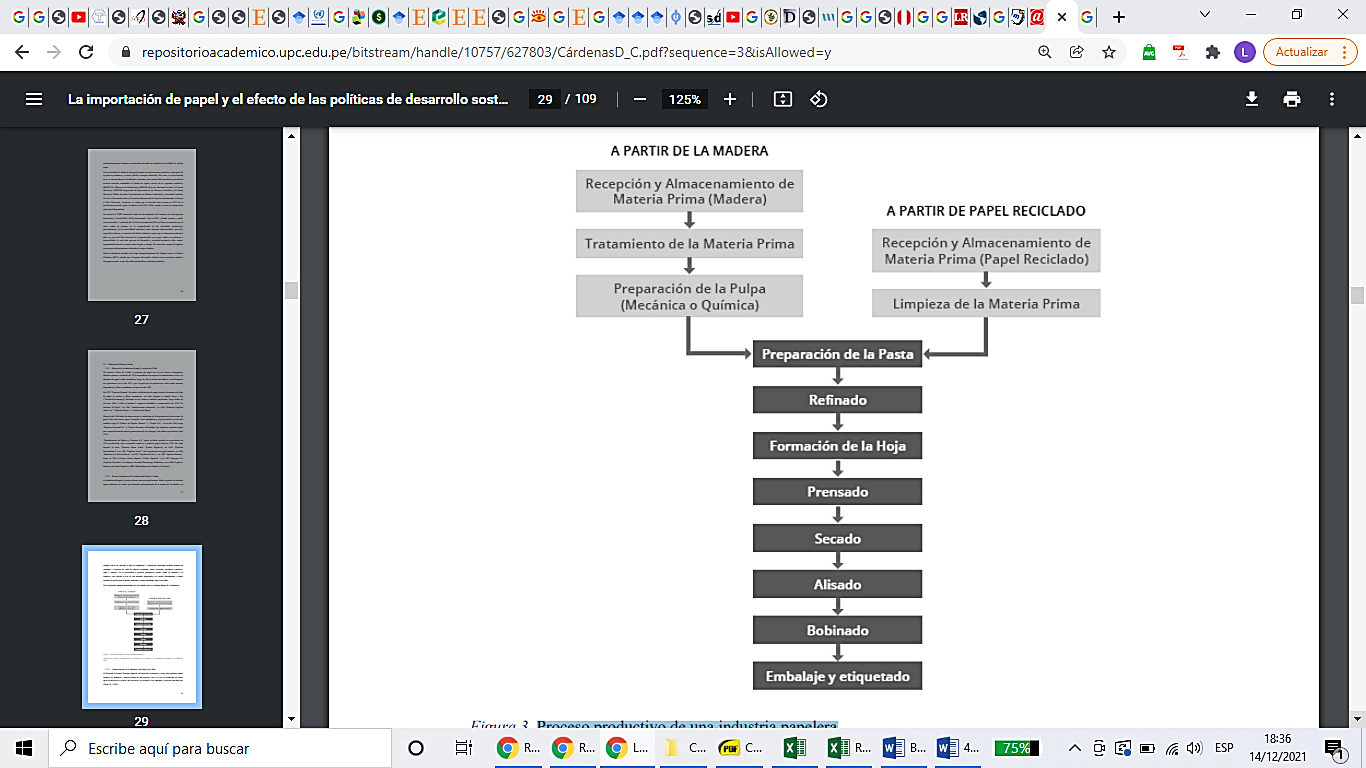 Figura 2. 
Derivados de la fibra celulósica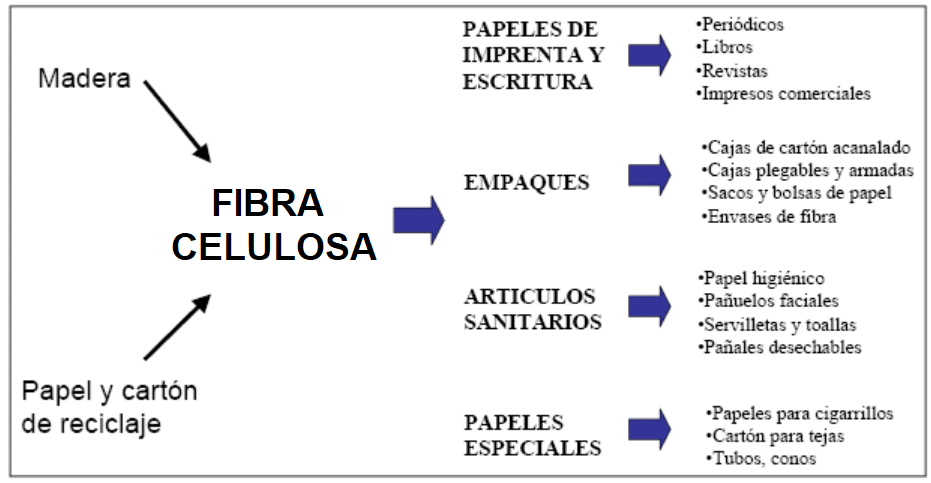 Figura 3. 
Reciclaje en el mundo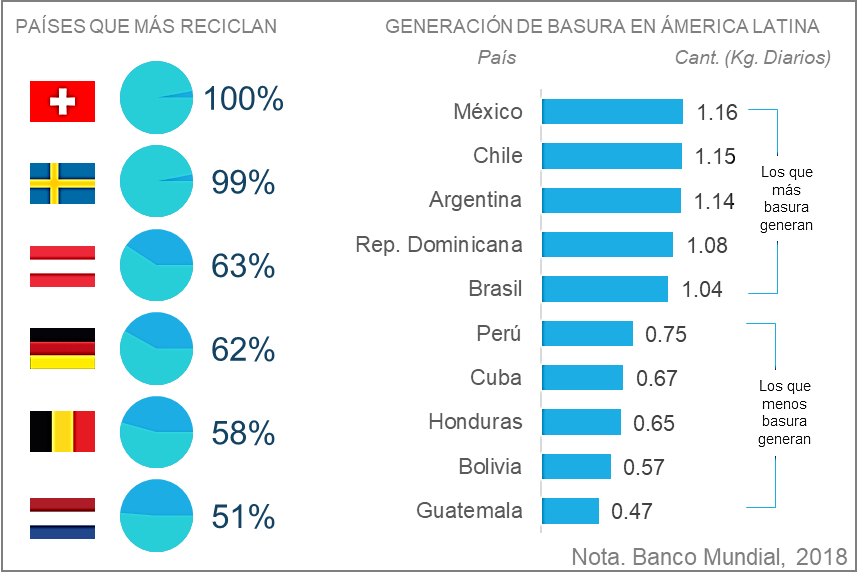 Nota. Banco Mundial, 2018Tabla 1.
Producción diaria de residuos sólidos producidos en LatinoaméricaNota. Fuente: Banco Mundial, 2018.Tabla 2
Captación de Residuos Sólidos en el PerúNota. Fuente: Minan y Asociación sin fines de lucro Recíclame, 2016Tabla 3.
Demanda Insatisfecha de fibras recicladas en el Perú 2012-2020Nota. Comercialización de papeles y cartones reciclados en Lima Metropolitana para  Tabla 4.
Producción y participación del mercado de la industria papelera del PerúNota. Adaptado de Análisis del sector de productos químicos para la fabricación de papel en Perú (p. 17), por Boluarte y Rosado, 2020.Tabla 5.
Comparativo de mezclas de fibra en USD/toneladaNota. Fuente: Softys-Perú.Figura 4.
Materiales prohibidos y peligrosos durante la compra de fibra celulósica reciclada.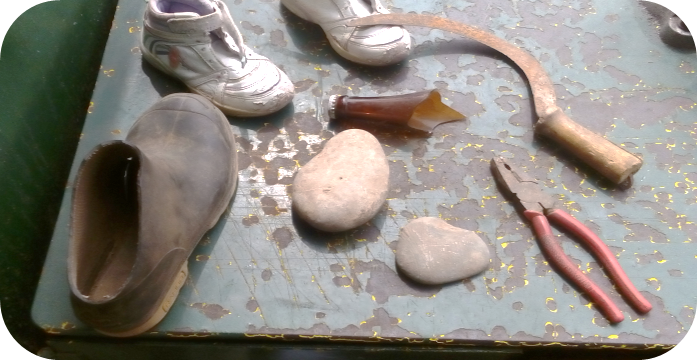 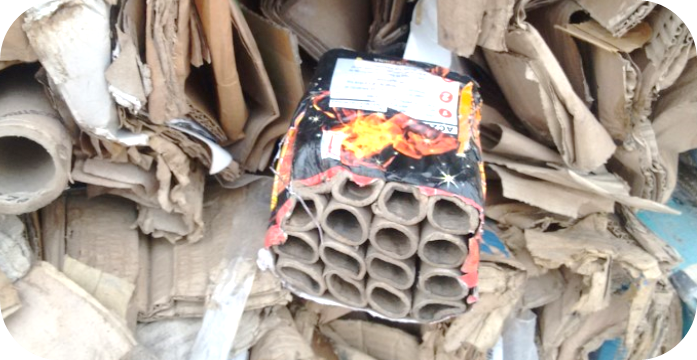 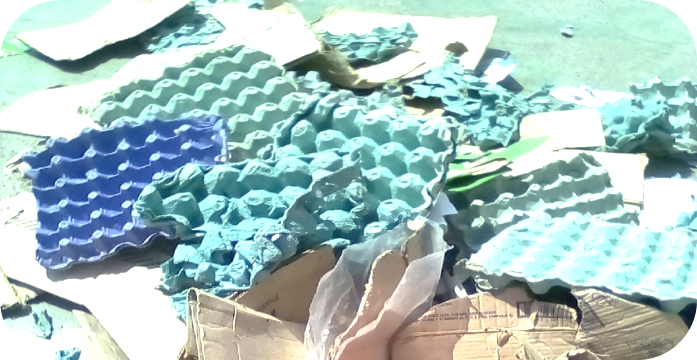 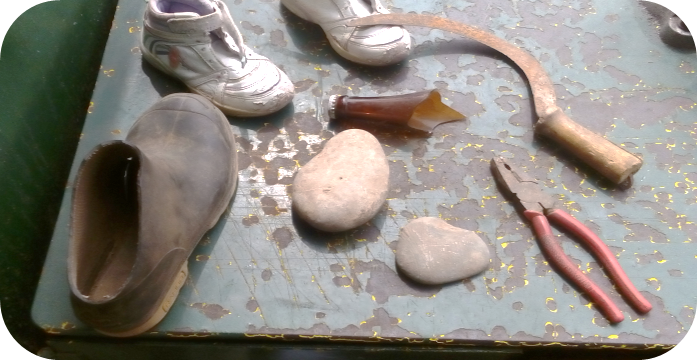 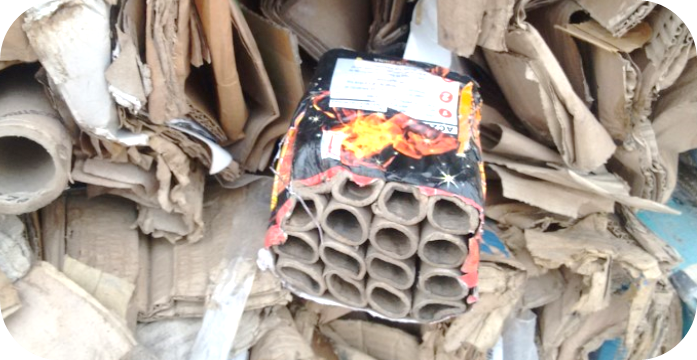 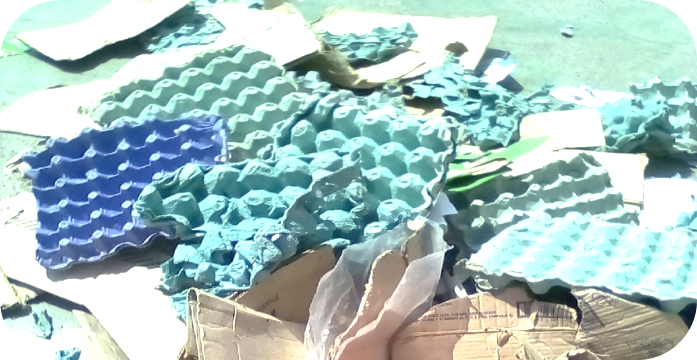 Nota. Fuente: Softys-Perú.Figura 5.
Compra de fibra celulósica de la empresa Softys Perú año 2017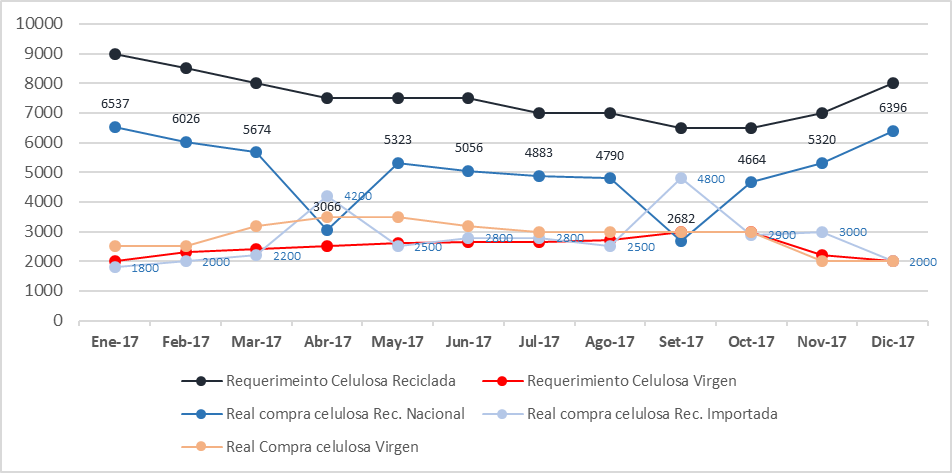 Nota. Adaptado de la memoria anual de Softys-Perú.Figura 6.
Los procesos y flujos logísticos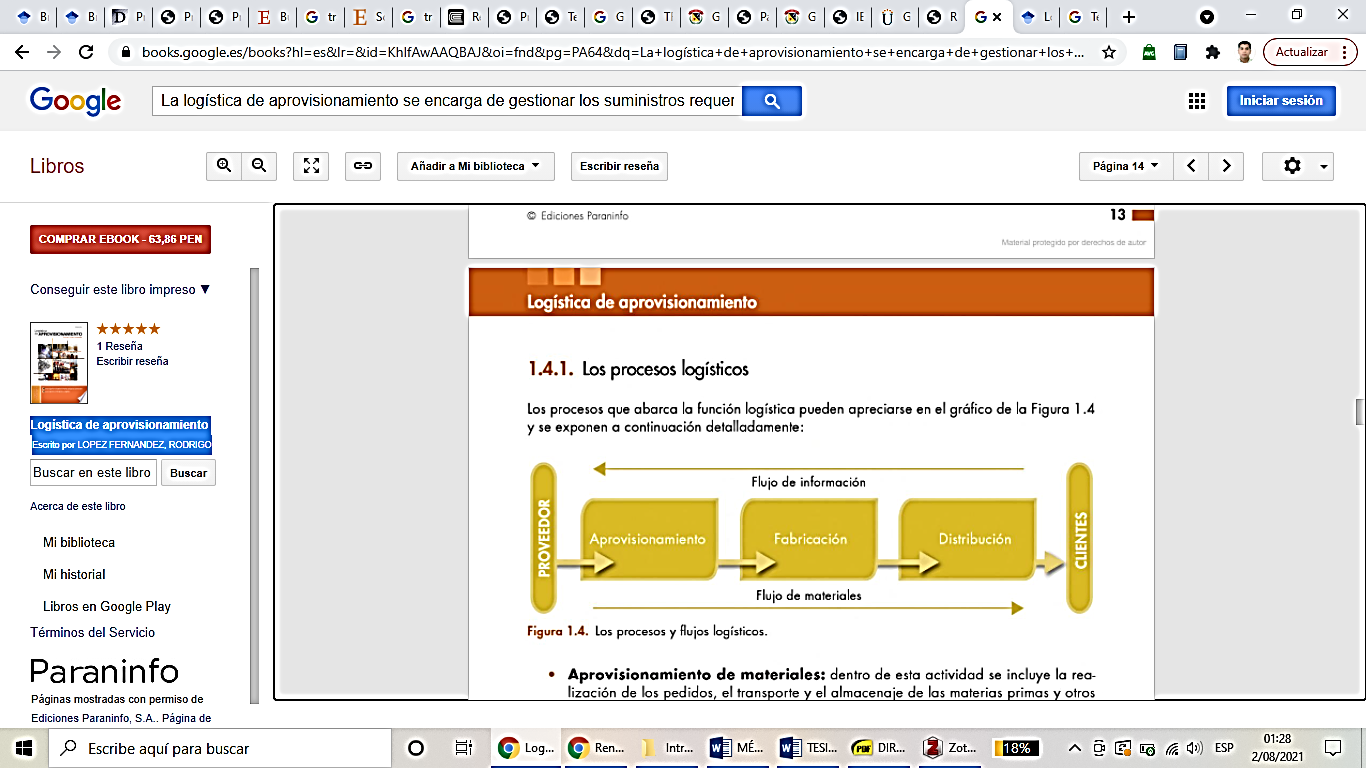 Nota. Adaptado de Logística de aprovisionamiento (p. 14), por R. López, 2014, ParaninfoTabla 6.
Matriz de Operacionalización de Variables Diseño de la investigación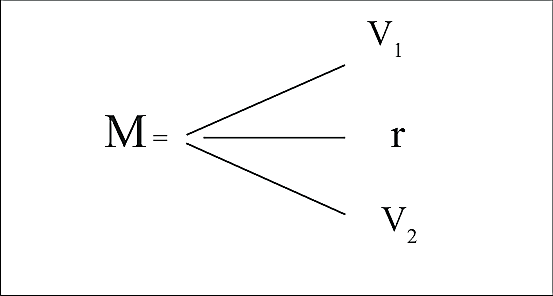 Dónde:M = MuestraV1= Aprovisionamiento V2= Costos de producción r = RelaciónTabla 7.
Datos de la población  Tabla 8.
Criterios para evaluar el instrumentoNota: Adaptado de Instrumentos de recolección de datos en ciencias sociales y ciencias biomédicas: Validez y confiabilidad. Diseño y construcción. Normas y formatos, por R. Hernández-Nieto, 2011, Universidad de los AndesTabla 9.
Matriz de validez del instrumentoTabla 10.
Datos descriptivos de las variables del modelo Tabla 11.
Coeficiente de relación del aprovisionamiento y los costos de producciónTabla 12.
Nivel de comprobación de las variables según el coeficiente de correlación “Rho” de Spearman. Nota: Adaptado de Metodología de la investigación (p. 305), por R. Hernández-Sampieri, C. Fernández, P. L. Baptista, 2014, McGraw-Hill Education.Tabla 13.
Coeficiente de relación de la dimensión Gestión de Compras y los Costos de ProducciónTabla 14.
Coeficiente de relación de la dimensión Gestión de Compras y los Costos de ProducciónTabla 15.
Coeficiente de relación de la dimensión Gestión de Inventario y los Costos de ProducciónFigura 7.
Dispersión de los Costos de Producción y el Nivel de Rotación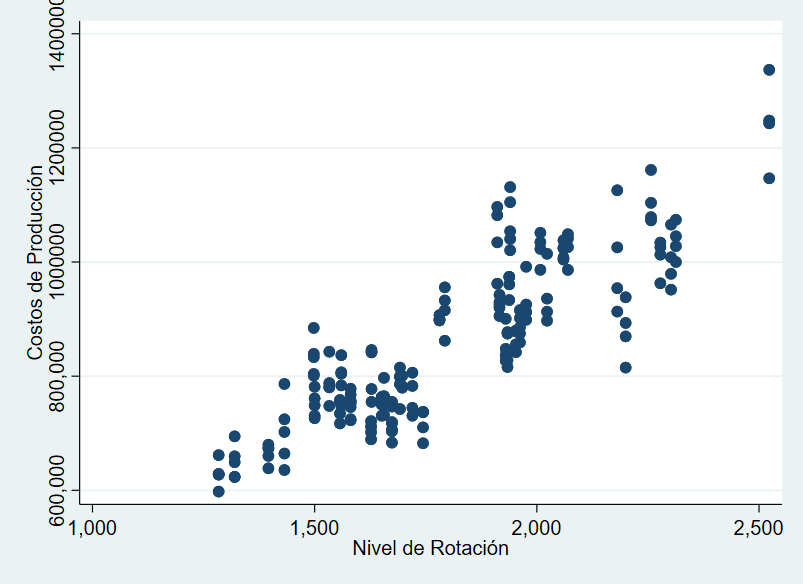 Figura 8.
Dispersión de los Costos de Producción y el Saldo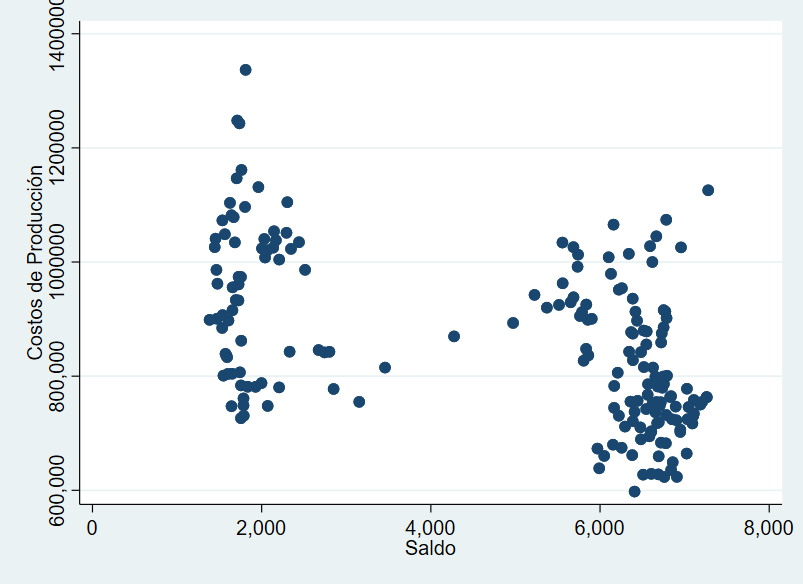 Figura 9.
Dispersión de los Costos de Producción y el Suministro de Bienes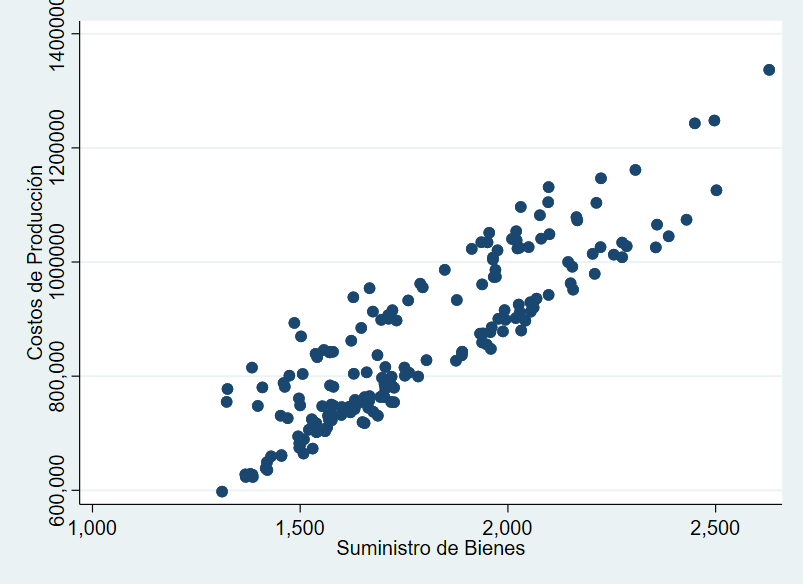 Figura 10.
Dispersión de los Costos de Producción y el Suministro de Bienes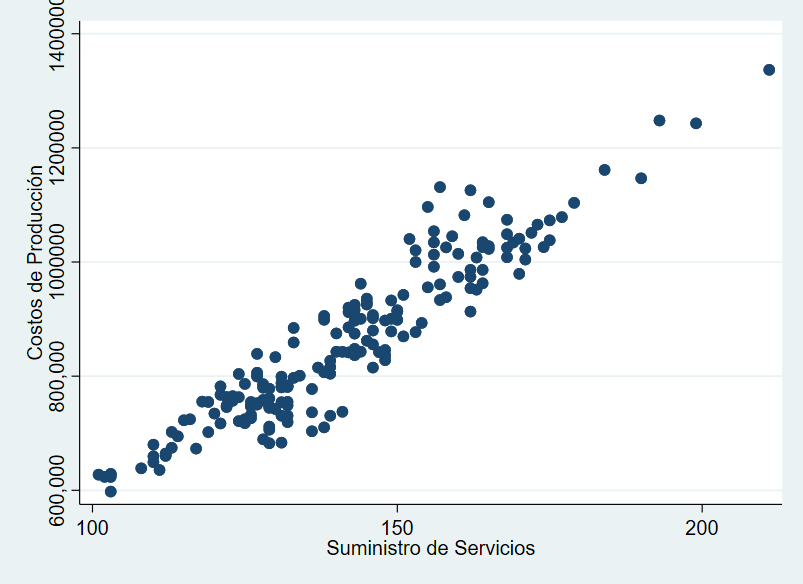 Figura 11.
Dispersión de los Costos de Producción y el Stock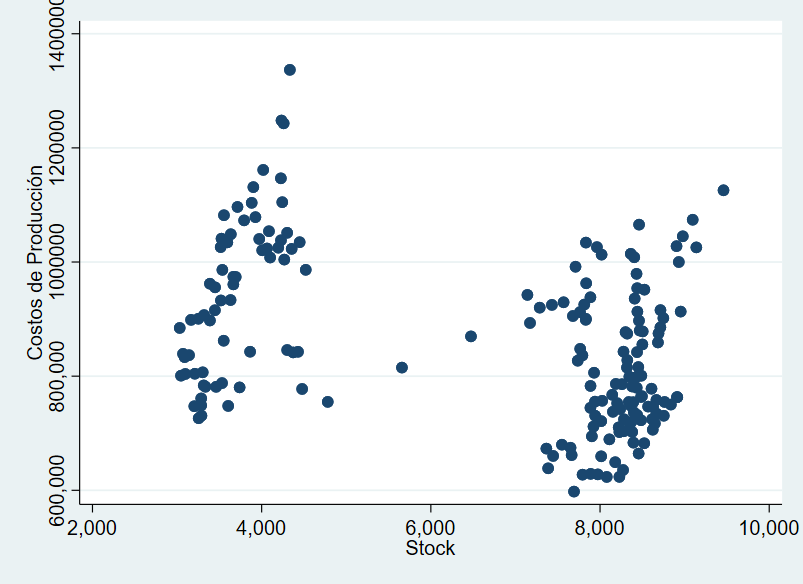 Figura 12.
Dispersión de los Costos de Producción y el Valor del Inventario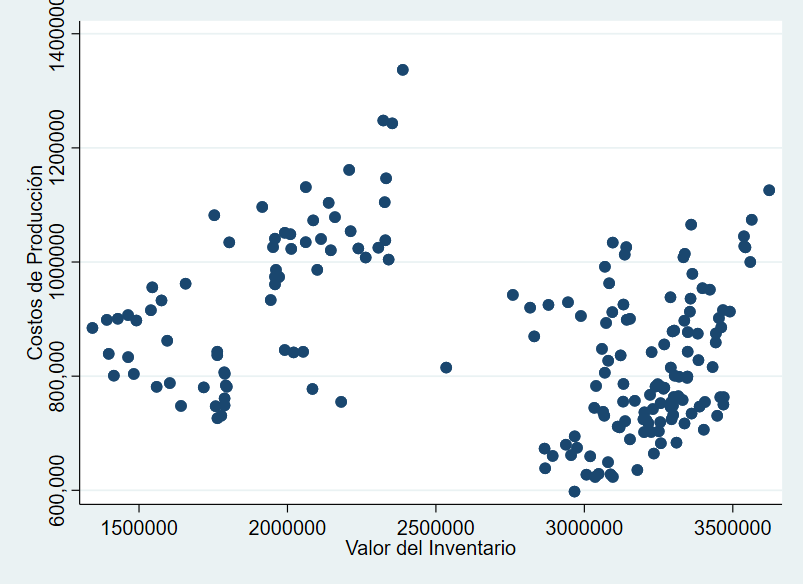 Tabla 16.
Resultado de la prueba de hipótesis de la variable aprovisionamiento y la variable costosde producción de la empresa Softys - PerúTabla 17.
Resultado de la prueba de hipótesis de la dimensión gestión de compras y la variable costos de producción de la empresa Softys - PerúTabla 18.
Resultado de la prueba de hipótesis de la dimensión gestión de almacenamiento y la variable costos de producción de la empresa Softys - PerúTabla 19.
Resultado de la prueba de hipótesis de la dimensión gestión de inventario y la variable costos de producción de la empresa Softys - PerúANEXOSMATRIZ DE CONSISTENCIATÍTULO: GESTIÓN DE PROVISIONAMIENTO Y SU EFECTO EN LOS COSTOS DE PRODUCCIÓN DE LA EMPRESA SOFTYS PERÚ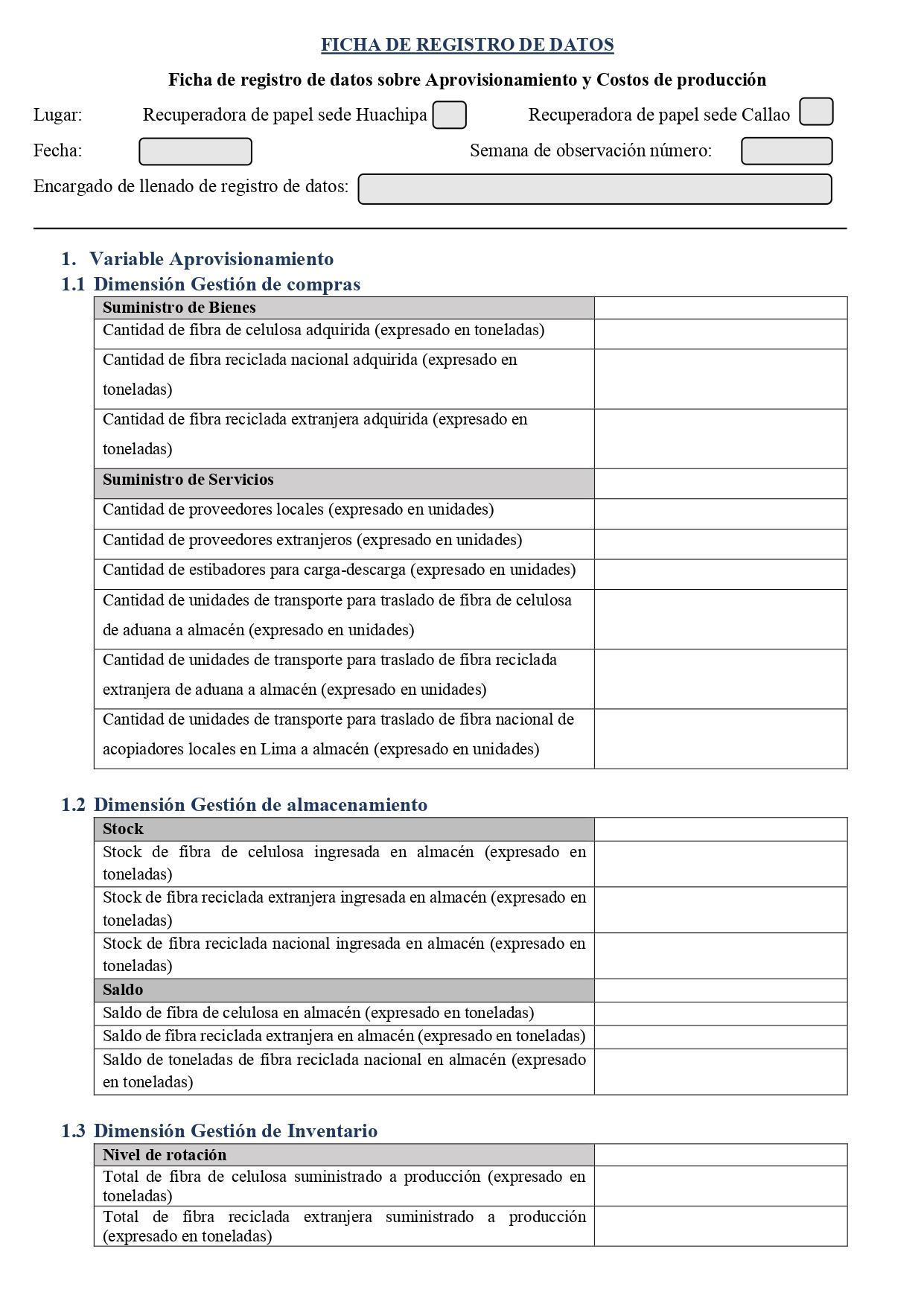 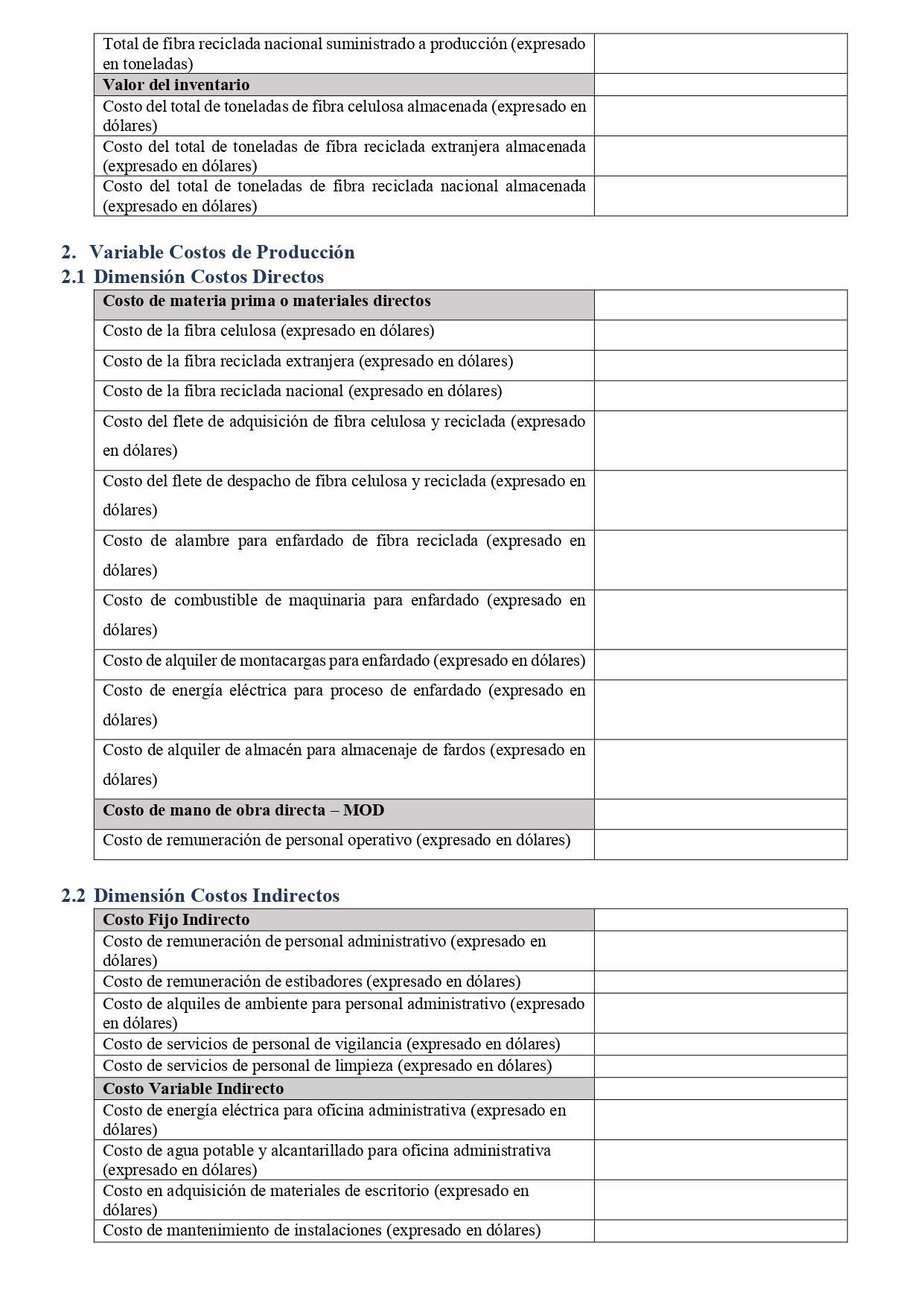 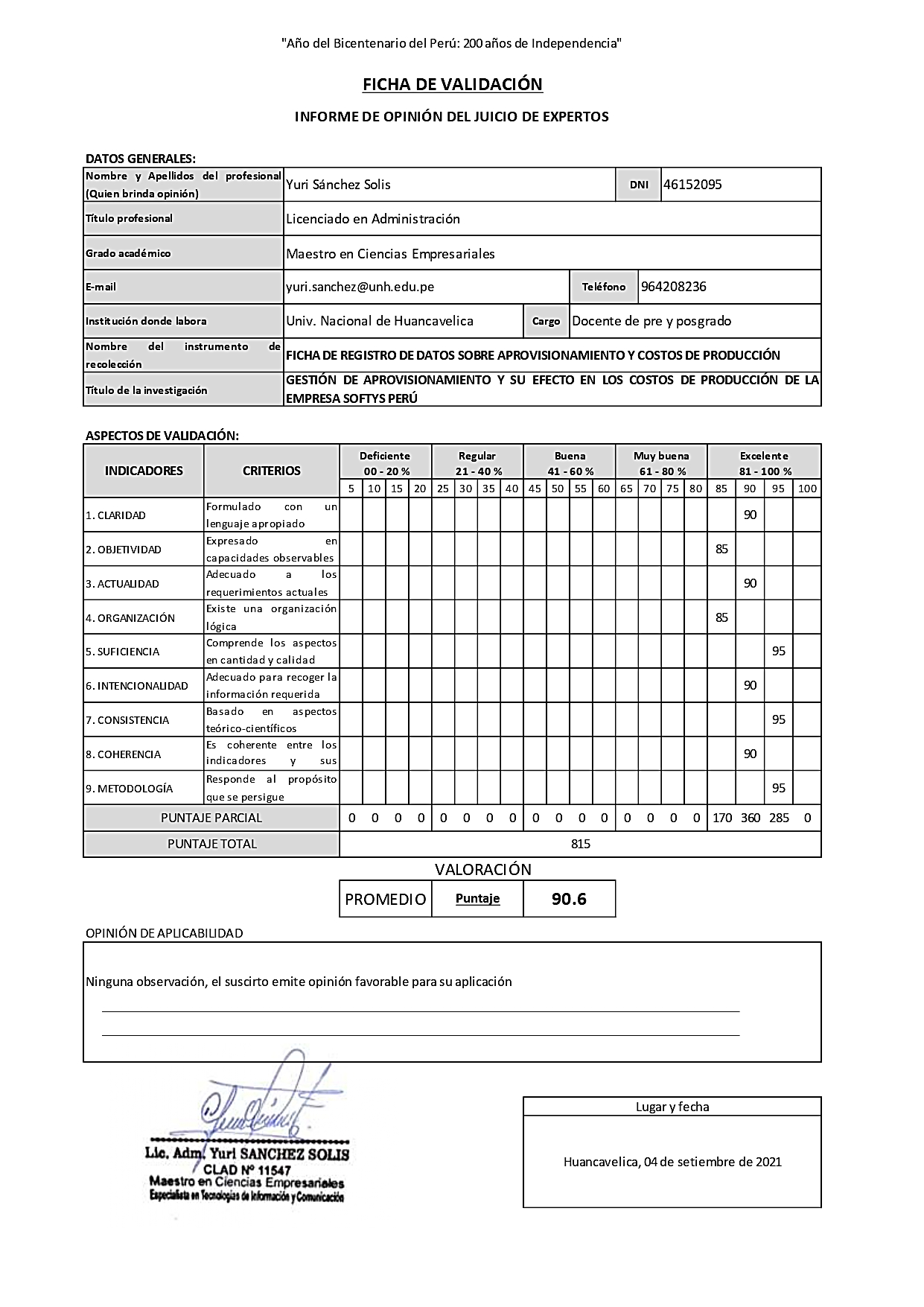 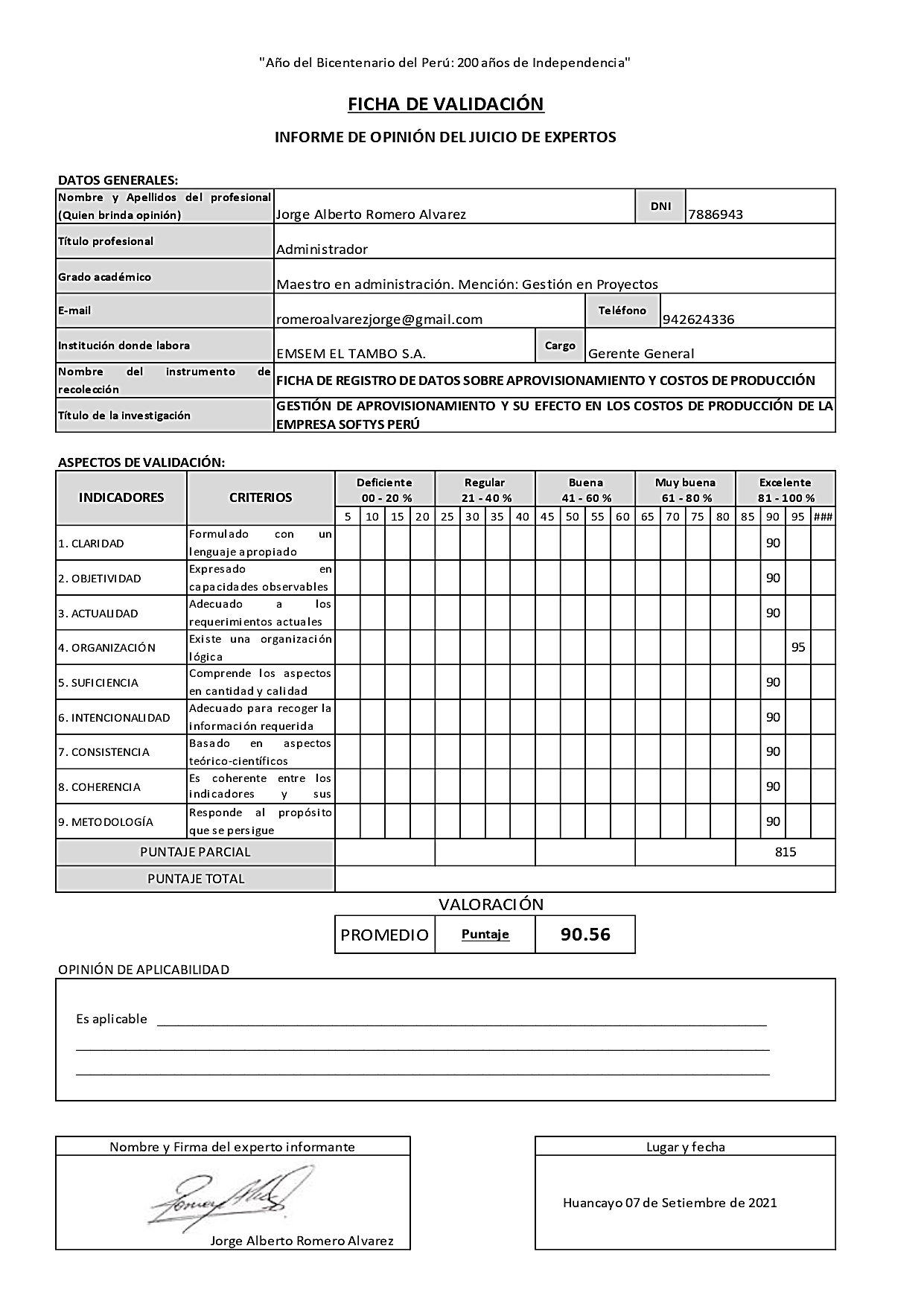 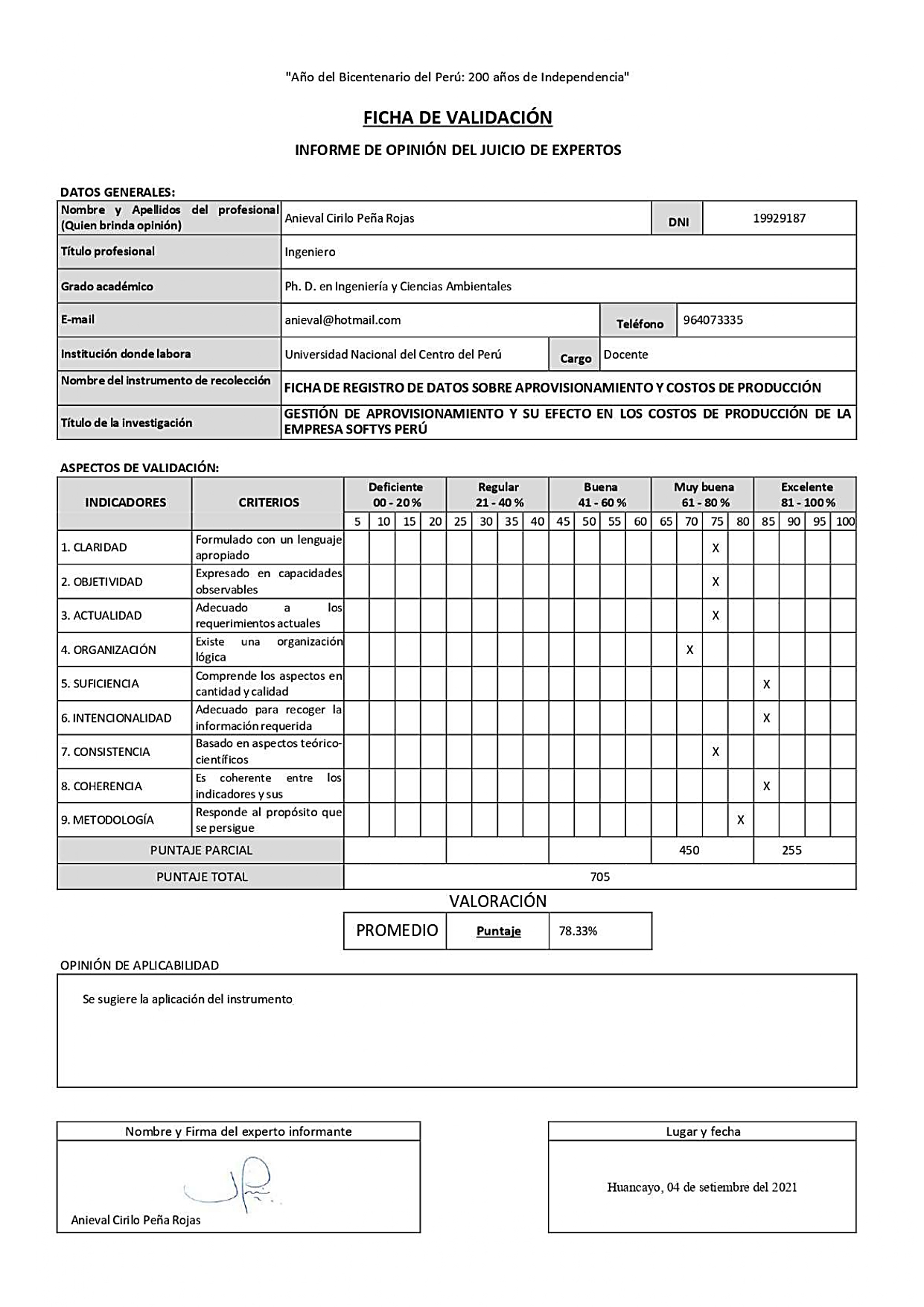 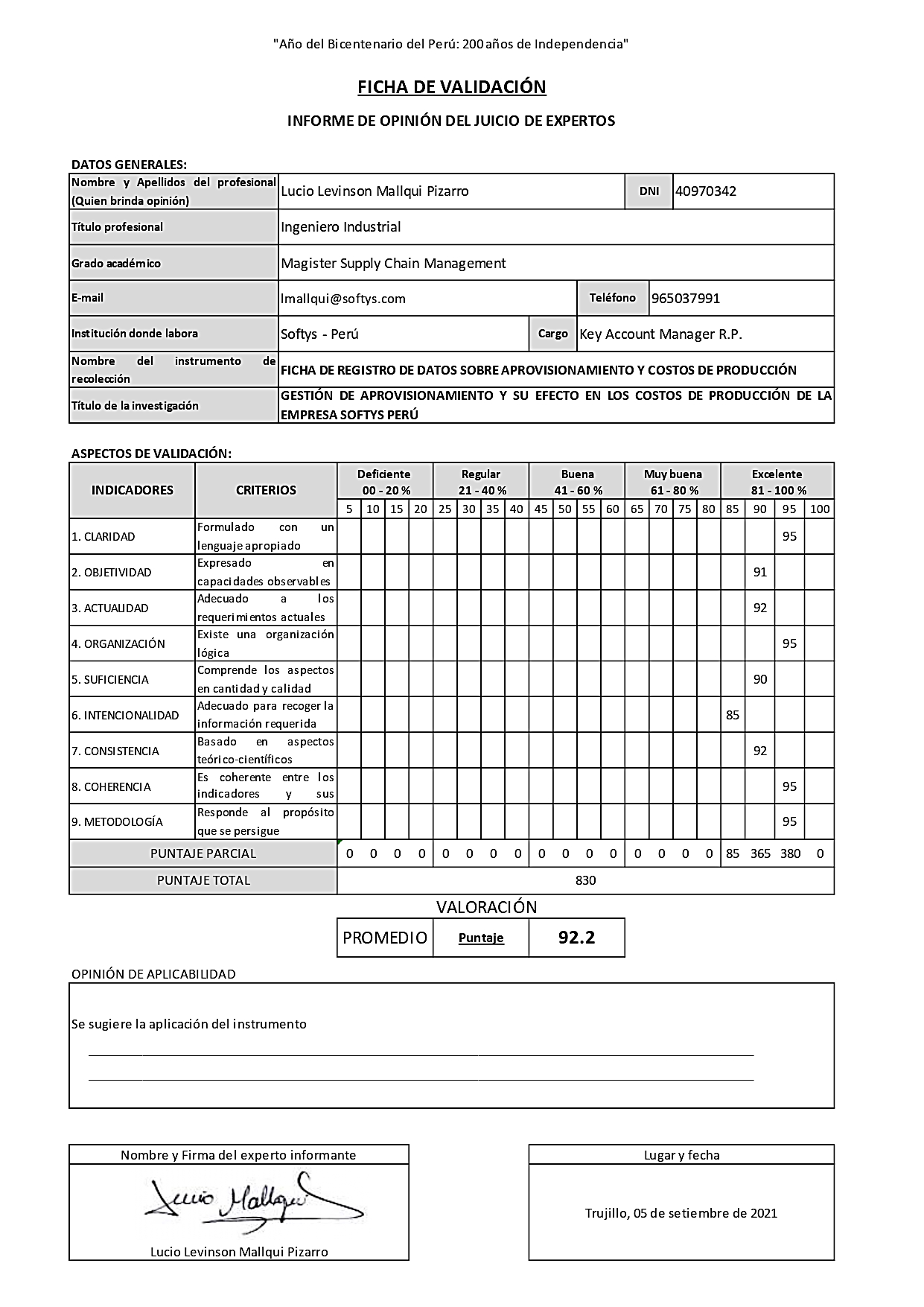 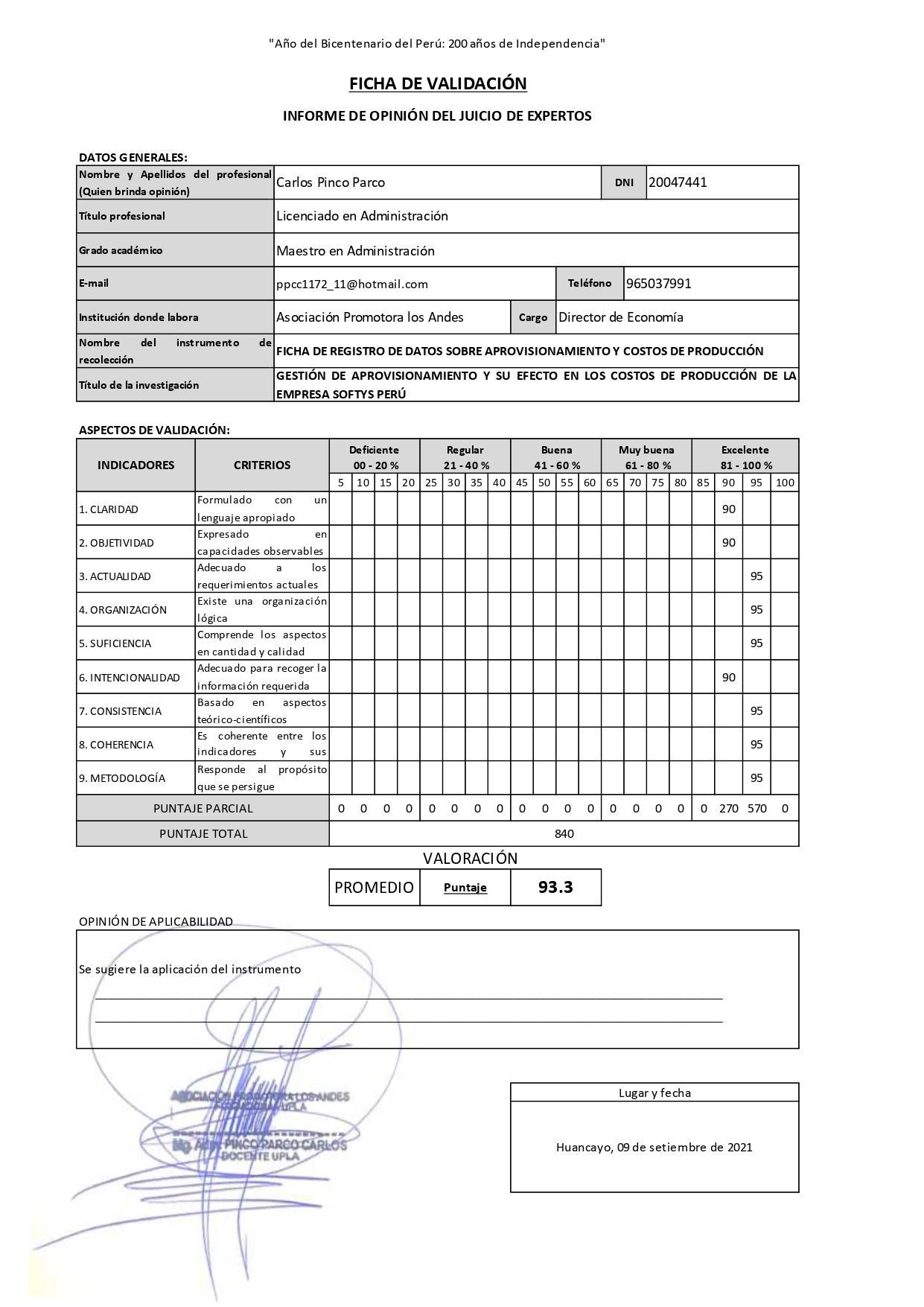 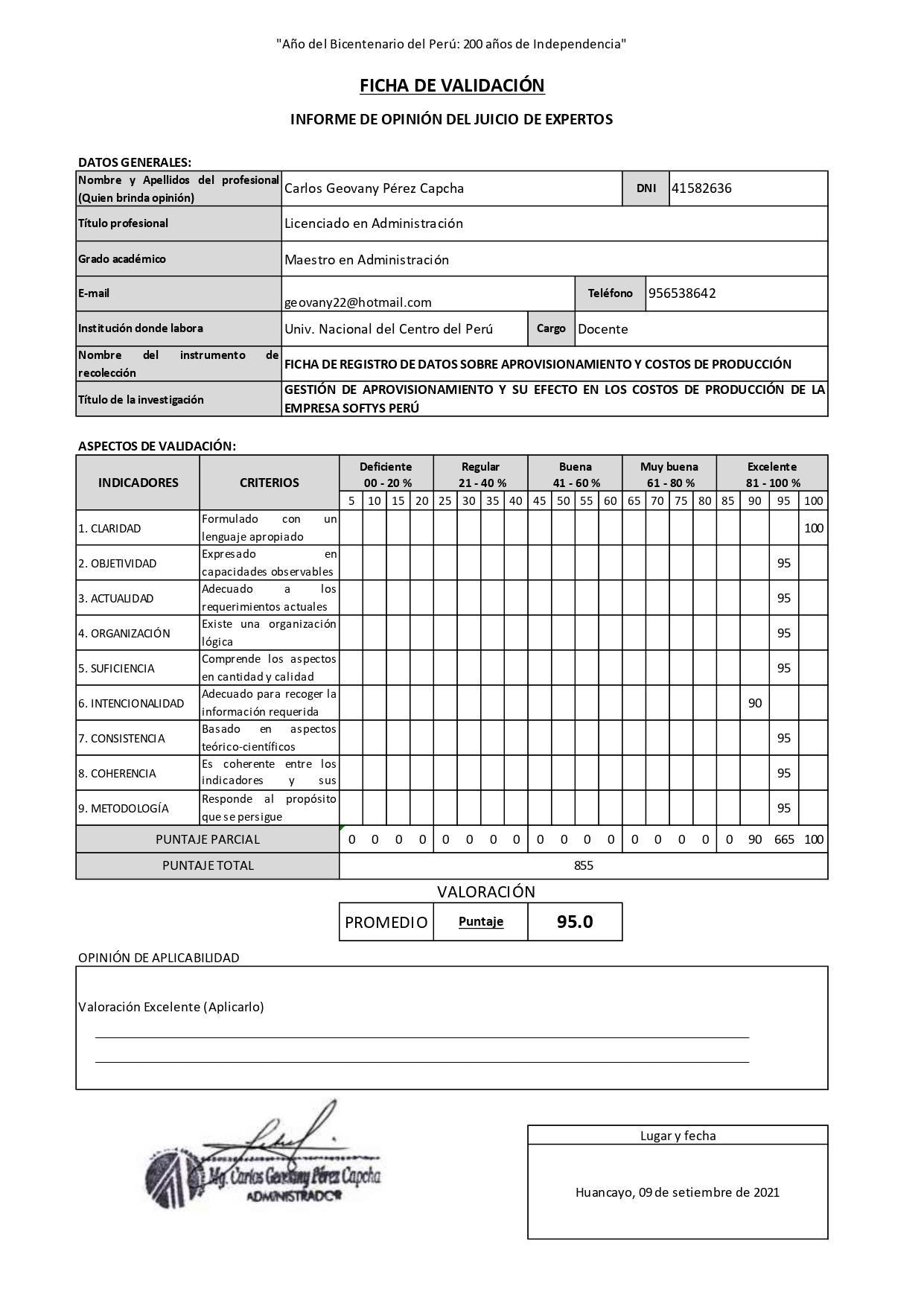 BASE DE DATOS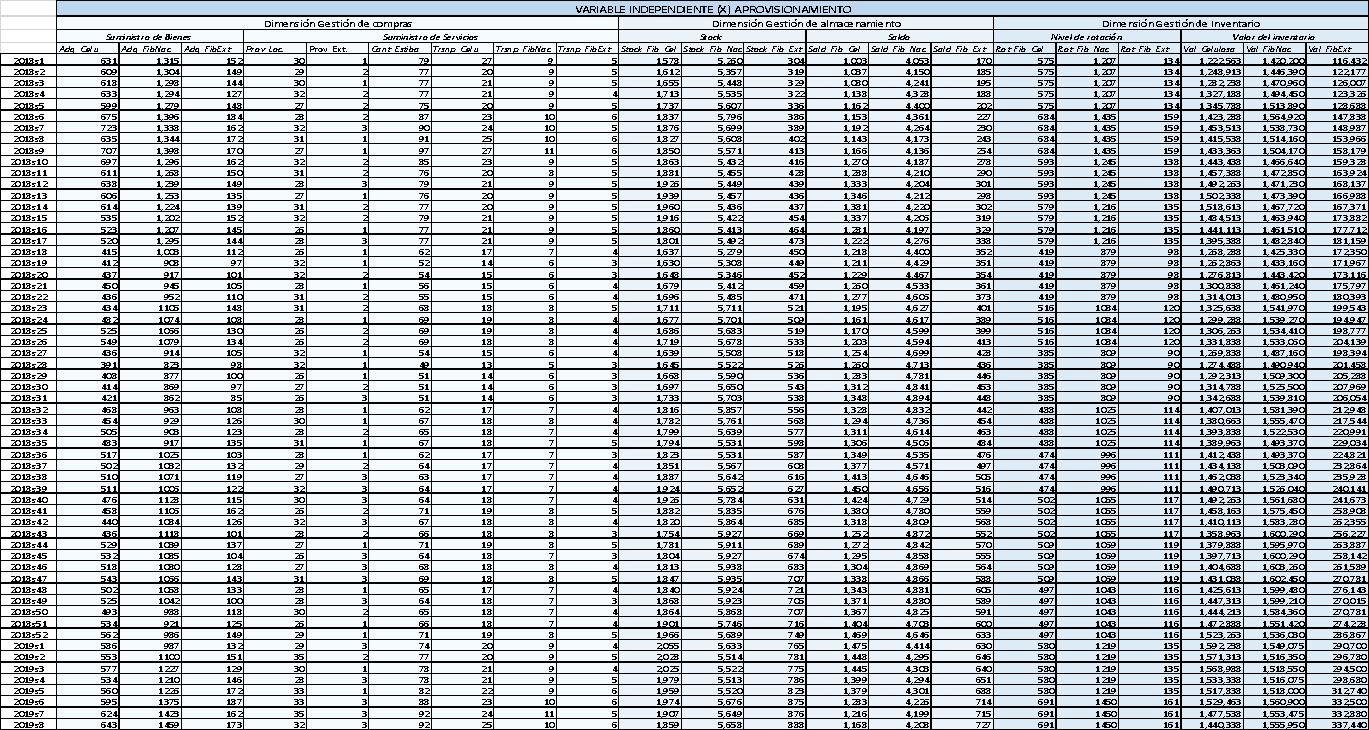 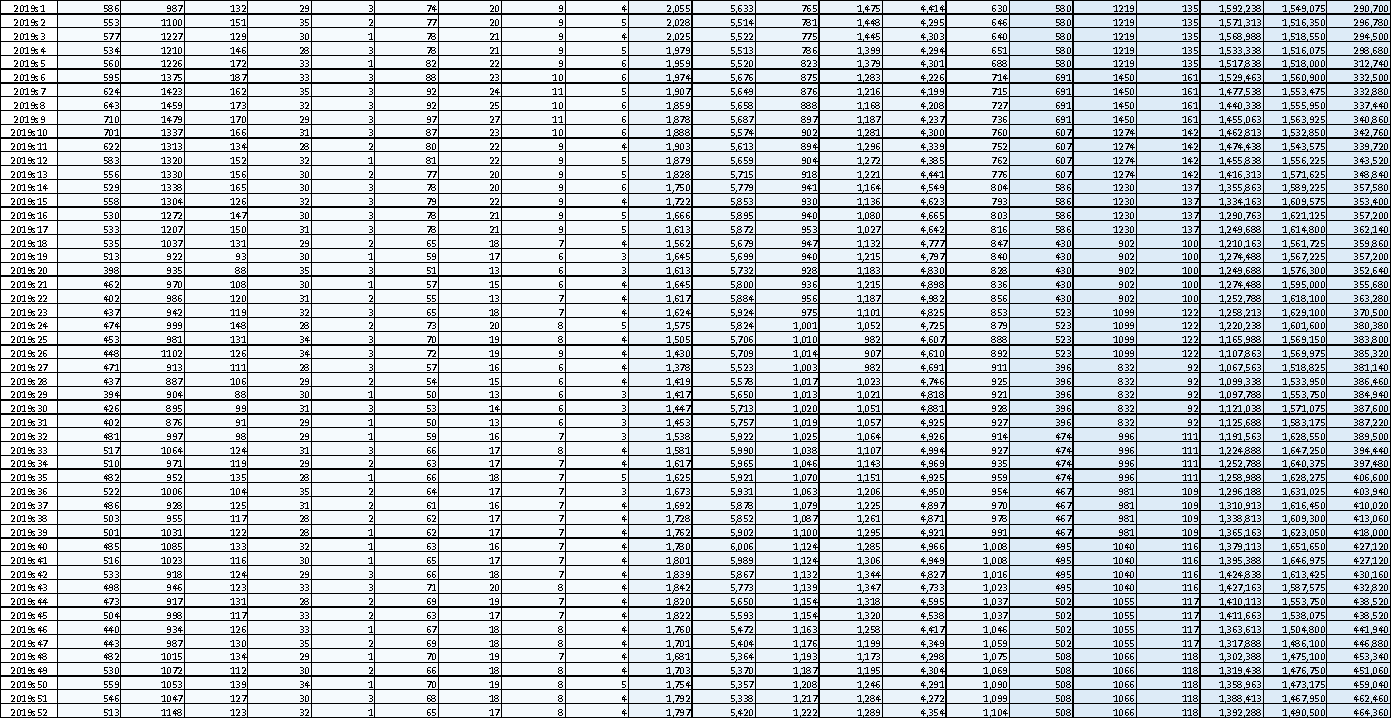 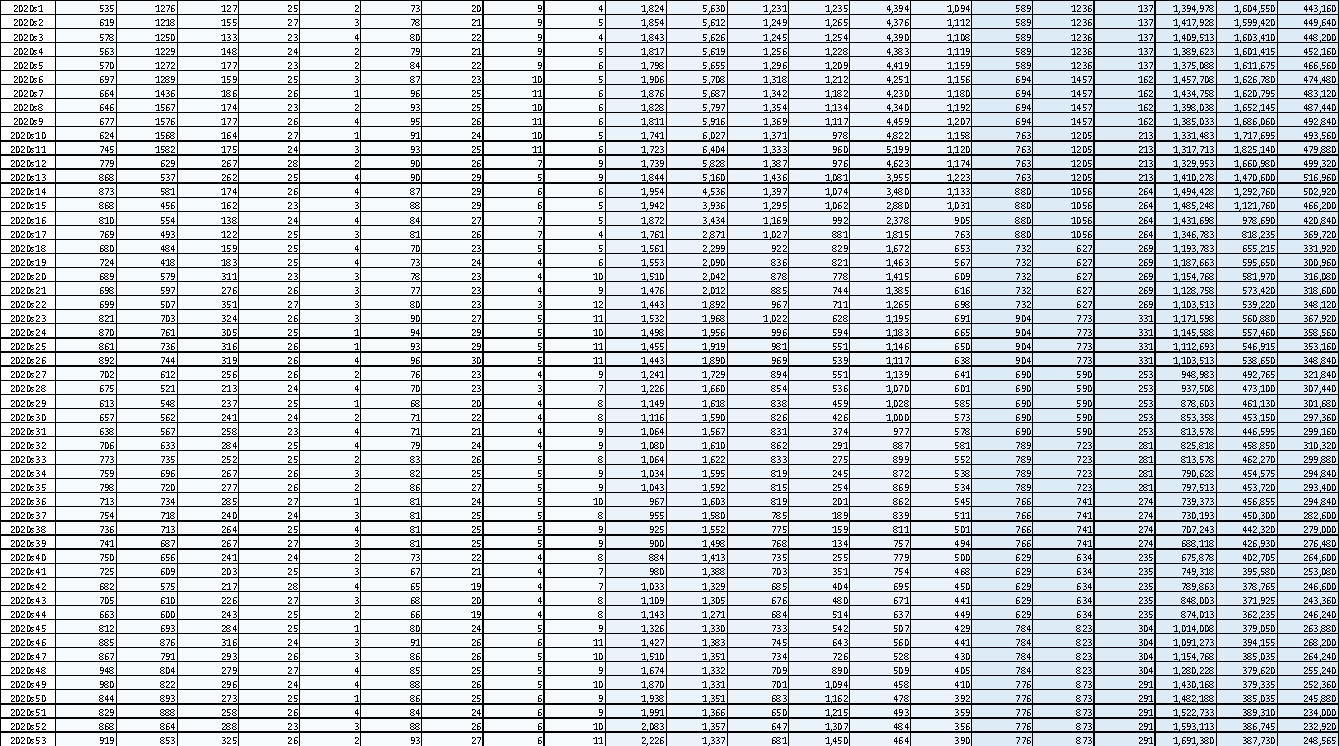 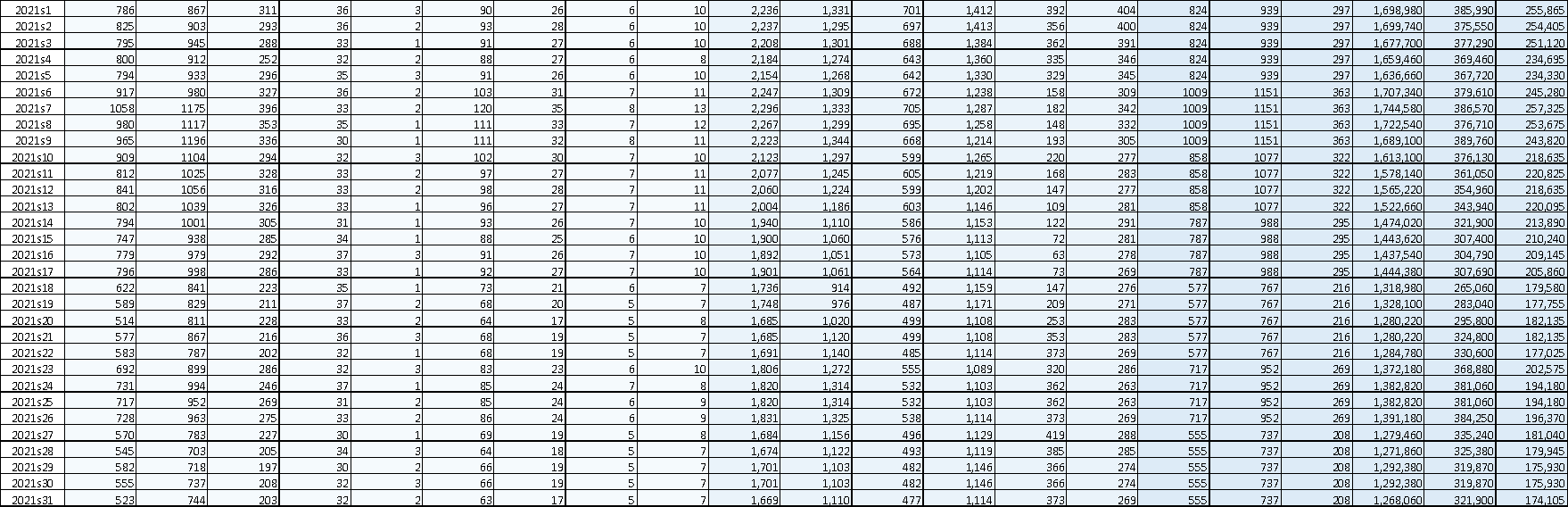 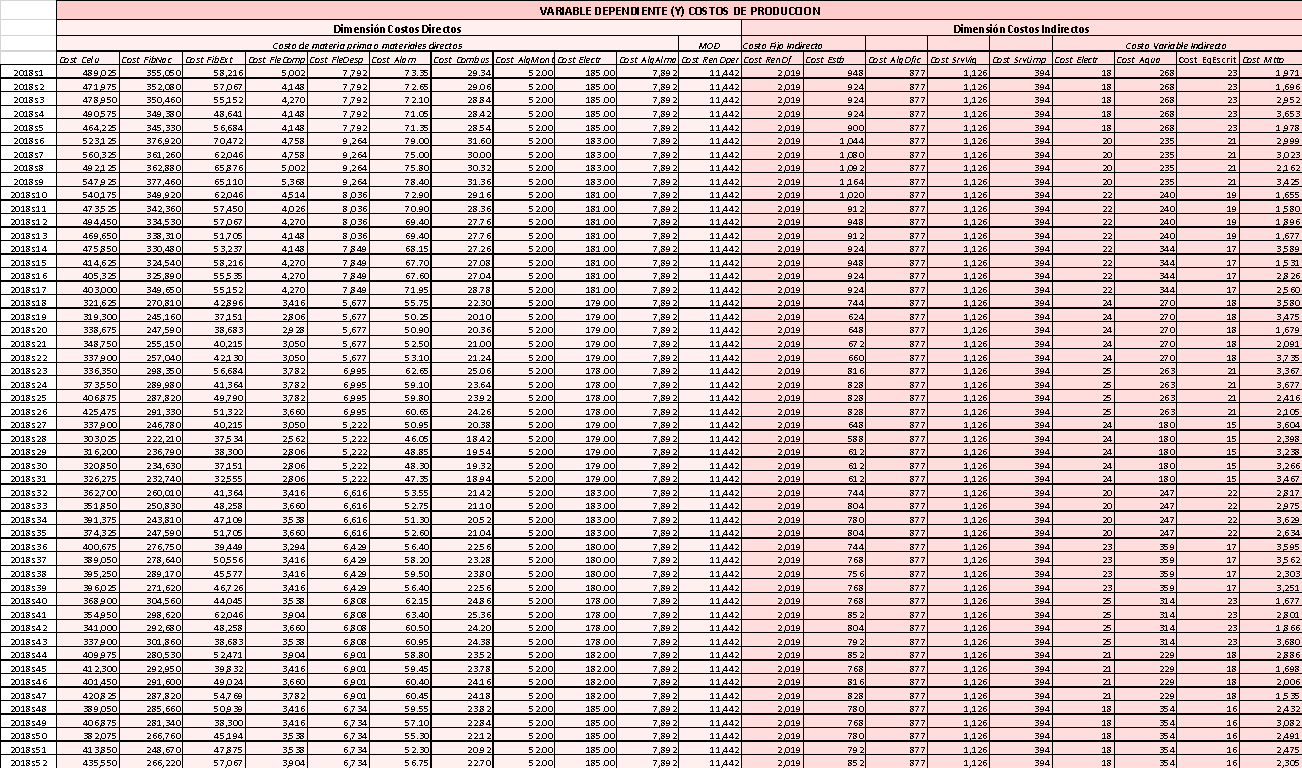 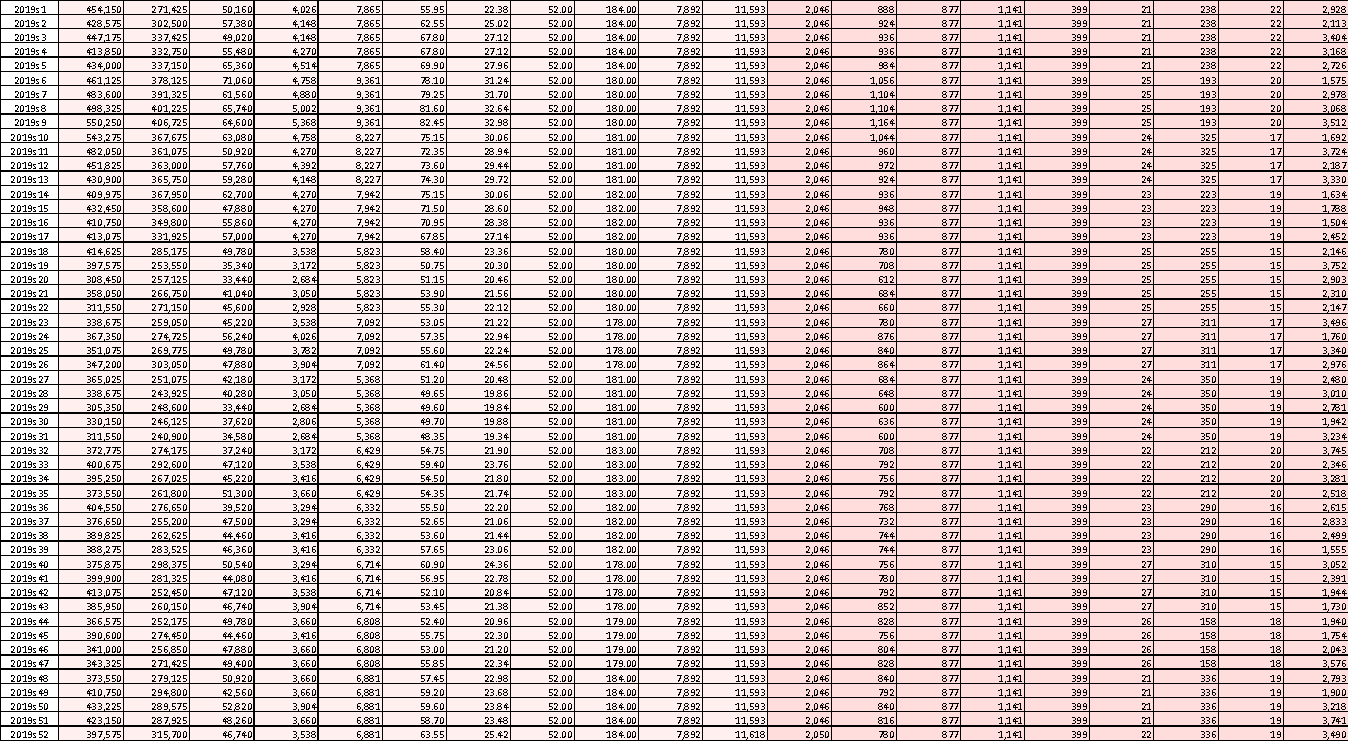 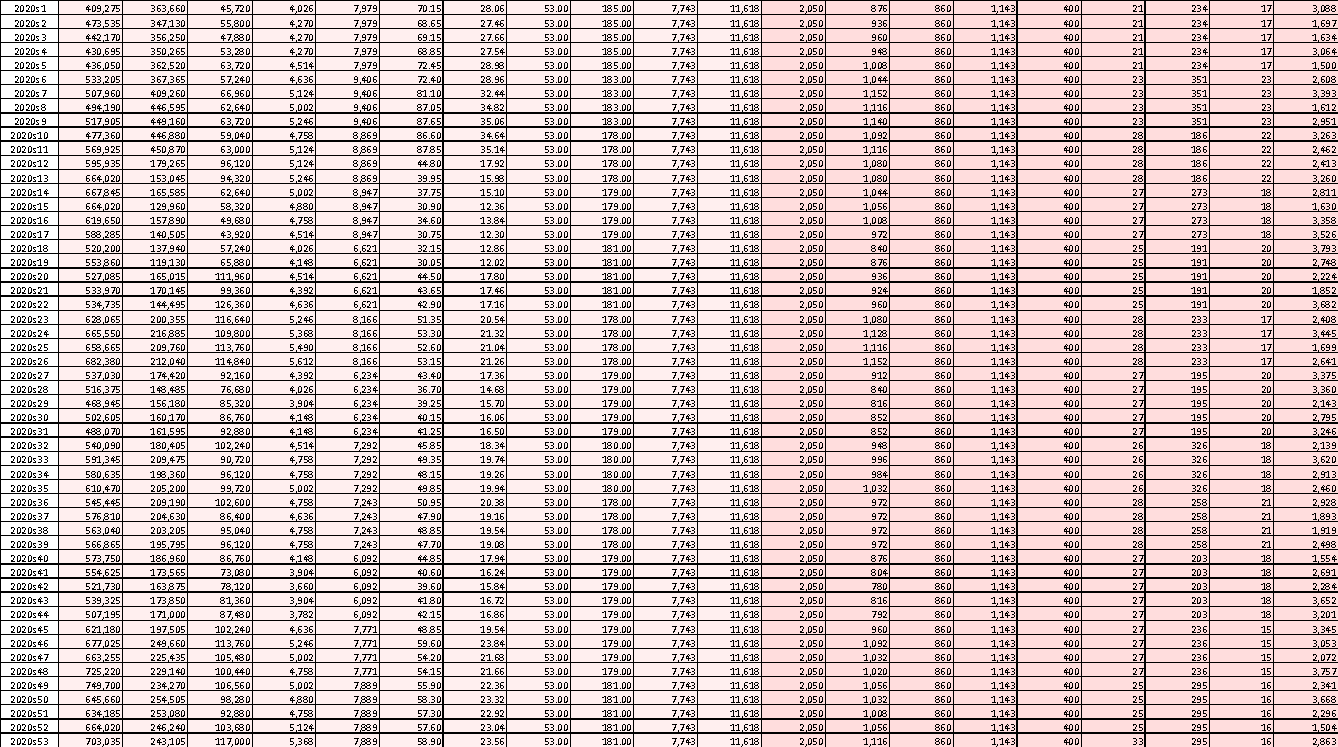 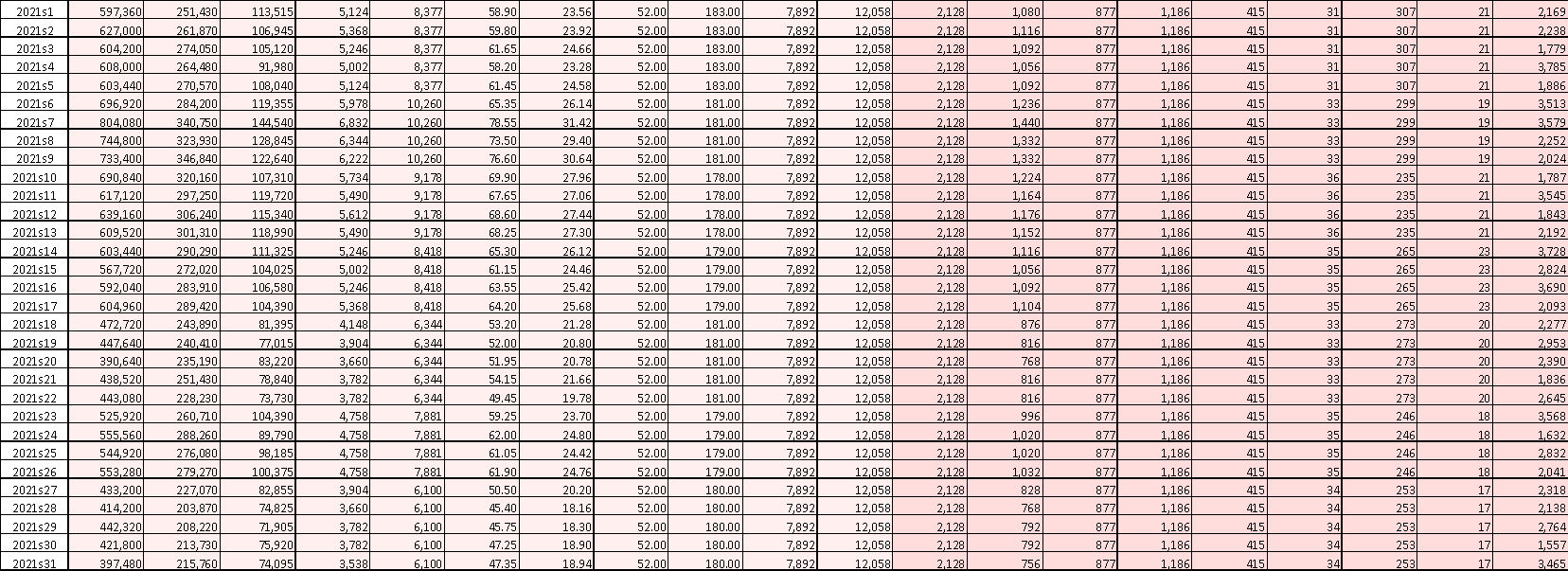 PaísResiduos producidos (ton/día)% Residuos que se logra reciclar anualProducción x̄ de residuos por personaMéxico94,80017.30%0.84 kgColombia28,80014.00%0.61 kgPerú22,0001.90%0.75 kgArgentina32,90011.00%0.82 kgEcuador10,41016.80%0.67 kgVenezuela22,00015.00%0.76 kgChile17,80010.00%1.07 kgBolivia4,1602.80%0.43 kgTipo de MaterialMonto en S/Cartón42,600,000.00Papel Mixto450,000.00Papel Blanco90,000,000.00Vidrio 90,000,000.00Metal (Chatarra)432,000,000.00Pet (Plástico)27,000,000.00Bolsas/Film4,560,000.00Total     S/686,610,000.00AñoDemanda de fibra reciclada PerúOferta de fibra reciclada PerúDemanda insatisfecha PerúAñoDemanda de fibra reciclada PerúOferta de fibra reciclada PerúDemanda insatisfecha Perú2012259,33287,008172,3242013263,48290,622172,8602014278,23792,870185,3672015298,27995,886202,3932016289,32298,308191,0142017298,001101,495196,5062018238,453103,995134,4582019300,939106,558194,3812020328,15589,332238,823Tipo de PapelEmpresas20152015201620162017201720182018Tipo de PapelEmpresasToneladasParticipaciónToneladasParticipaciónToneladasParticipaciónToneladasParticipaciónTISSUESoftys-Perú72,00047%74,41752%88,20056%115,00058%TISSUEKimberly Clark50,00033%38,00027%40,00025%45,00023%TISSUEPapelera Reyes10,0807%10,0807%10,0806%12,0006%TISSUEPapelera Campoy3,9603%3,9603%3,9602%3,9602%TISSUEPapelera Zárate4,0003%4,0003%4,0003%4,0002%TISSUEPapelera Nacional9,0006%9,0006%9,0006%15,0008%TISSUEPapelera Panamericana3,6002%3,6003%3,6002%3,6002%TOTAL152,640143,057158,840198,560Tipo de materia primaPrecio Pérdida Fibra mix Pérdida Fibra mixCosto por procesoCosto por procesoCosto por procesoCosto por procesoFibra en papelFibra en papelTotal de ahorroTipo de materia prima($/Tm)(%)($/Tm)Energía($/Tm)Proceso Qcos. ($/Tm)($/Tm)($/Tm)($/Tm)($/Tm)Tipo de materia prima($/Tm)(%)($/Tm)Energía($/Tm)($) Qcos. ($/Tm)($/Tm)($/Tm)($/Tm)($/Tm)Fibra Celulósica virgen7835%391430839839Fibra Reciclada Importada43530%131401018634634205205Fibra Reciclada Nacional29030%87401018445445394394VariablesDefinición ConceptualDefinición OperacionalDimensionesIndicadoresValor FinalIndependienteX: Gestión de AprovisionamientoIndica que el aprovisionamiento o la compra son dos términos con significados muy similares. El aprovisionamiento se refiere al suministro o adquisición de cosas necesarias, y la compra también significa adquisición de bienes, pero en términos comerciales existen diferencias obvias entre ellos, y en el proceso logístico cumplen funciones específicas que los hacen únicos. La gestión de adquisiciones es un conjunto de operaciones que realiza una empresa cuando debe realizar sus actividades de fabricación o comercialización de productos para obtener los materiales necesarios. Incluye: la gestión de compras, la gestión de almacenamiento y la gestión de inventario. López (2014) El área de Recuperadora de papel es la encargada de poder realizar una correcta gestión de aprovisionamiento, la cual tiene como función principal el de poder suministrar de materia prima con la cantidad, calidad y dentro de los tiempos predefinidos al área de Producción, el aprovisionamiento es evaluado a través de 3 dimensiones:
*La gestión de compras es el encargado de adquirir toda la materia prima requerida por el área de producción, donde se debe tener en cuenta algunas variables como: precio, calidad, tiempo de entrega, condiciones de pago, etc. Esto se logrará a través de una correcta evaluación de proveedores.
*Gestión de almacenamiento, consiste en poder almacenar la materia prima adquirida, hasta su posterior traslado a producción. Aquí se debe conocer el stock y el saldo de todas existencias* Gestión de inventarios, es conocer la rotación de inventarios existente de materia prima, y así poder atender de manera eficiente los requerimientos del área de producción para su transformación en producto terminado.I1: Gestión de comprasSuministro de bienesIndependienteX: Gestión de AprovisionamientoIndica que el aprovisionamiento o la compra son dos términos con significados muy similares. El aprovisionamiento se refiere al suministro o adquisición de cosas necesarias, y la compra también significa adquisición de bienes, pero en términos comerciales existen diferencias obvias entre ellos, y en el proceso logístico cumplen funciones específicas que los hacen únicos. La gestión de adquisiciones es un conjunto de operaciones que realiza una empresa cuando debe realizar sus actividades de fabricación o comercialización de productos para obtener los materiales necesarios. Incluye: la gestión de compras, la gestión de almacenamiento y la gestión de inventario. López (2014) El área de Recuperadora de papel es la encargada de poder realizar una correcta gestión de aprovisionamiento, la cual tiene como función principal el de poder suministrar de materia prima con la cantidad, calidad y dentro de los tiempos predefinidos al área de Producción, el aprovisionamiento es evaluado a través de 3 dimensiones:
*La gestión de compras es el encargado de adquirir toda la materia prima requerida por el área de producción, donde se debe tener en cuenta algunas variables como: precio, calidad, tiempo de entrega, condiciones de pago, etc. Esto se logrará a través de una correcta evaluación de proveedores.
*Gestión de almacenamiento, consiste en poder almacenar la materia prima adquirida, hasta su posterior traslado a producción. Aquí se debe conocer el stock y el saldo de todas existencias* Gestión de inventarios, es conocer la rotación de inventarios existente de materia prima, y así poder atender de manera eficiente los requerimientos del área de producción para su transformación en producto terminado.I1: Gestión de comprasIndependienteX: Gestión de AprovisionamientoIndica que el aprovisionamiento o la compra son dos términos con significados muy similares. El aprovisionamiento se refiere al suministro o adquisición de cosas necesarias, y la compra también significa adquisición de bienes, pero en términos comerciales existen diferencias obvias entre ellos, y en el proceso logístico cumplen funciones específicas que los hacen únicos. La gestión de adquisiciones es un conjunto de operaciones que realiza una empresa cuando debe realizar sus actividades de fabricación o comercialización de productos para obtener los materiales necesarios. Incluye: la gestión de compras, la gestión de almacenamiento y la gestión de inventario. López (2014) El área de Recuperadora de papel es la encargada de poder realizar una correcta gestión de aprovisionamiento, la cual tiene como función principal el de poder suministrar de materia prima con la cantidad, calidad y dentro de los tiempos predefinidos al área de Producción, el aprovisionamiento es evaluado a través de 3 dimensiones:
*La gestión de compras es el encargado de adquirir toda la materia prima requerida por el área de producción, donde se debe tener en cuenta algunas variables como: precio, calidad, tiempo de entrega, condiciones de pago, etc. Esto se logrará a través de una correcta evaluación de proveedores.
*Gestión de almacenamiento, consiste en poder almacenar la materia prima adquirida, hasta su posterior traslado a producción. Aquí se debe conocer el stock y el saldo de todas existencias* Gestión de inventarios, es conocer la rotación de inventarios existente de materia prima, y así poder atender de manera eficiente los requerimientos del área de producción para su transformación en producto terminado.I1: Gestión de comprasSuministro de serviciosIndependienteX: Gestión de AprovisionamientoIndica que el aprovisionamiento o la compra son dos términos con significados muy similares. El aprovisionamiento se refiere al suministro o adquisición de cosas necesarias, y la compra también significa adquisición de bienes, pero en términos comerciales existen diferencias obvias entre ellos, y en el proceso logístico cumplen funciones específicas que los hacen únicos. La gestión de adquisiciones es un conjunto de operaciones que realiza una empresa cuando debe realizar sus actividades de fabricación o comercialización de productos para obtener los materiales necesarios. Incluye: la gestión de compras, la gestión de almacenamiento y la gestión de inventario. López (2014) El área de Recuperadora de papel es la encargada de poder realizar una correcta gestión de aprovisionamiento, la cual tiene como función principal el de poder suministrar de materia prima con la cantidad, calidad y dentro de los tiempos predefinidos al área de Producción, el aprovisionamiento es evaluado a través de 3 dimensiones:
*La gestión de compras es el encargado de adquirir toda la materia prima requerida por el área de producción, donde se debe tener en cuenta algunas variables como: precio, calidad, tiempo de entrega, condiciones de pago, etc. Esto se logrará a través de una correcta evaluación de proveedores.
*Gestión de almacenamiento, consiste en poder almacenar la materia prima adquirida, hasta su posterior traslado a producción. Aquí se debe conocer el stock y el saldo de todas existencias* Gestión de inventarios, es conocer la rotación de inventarios existente de materia prima, y así poder atender de manera eficiente los requerimientos del área de producción para su transformación en producto terminado.I2: Gestión de almacenamientoStockIndependienteX: Gestión de AprovisionamientoIndica que el aprovisionamiento o la compra son dos términos con significados muy similares. El aprovisionamiento se refiere al suministro o adquisición de cosas necesarias, y la compra también significa adquisición de bienes, pero en términos comerciales existen diferencias obvias entre ellos, y en el proceso logístico cumplen funciones específicas que los hacen únicos. La gestión de adquisiciones es un conjunto de operaciones que realiza una empresa cuando debe realizar sus actividades de fabricación o comercialización de productos para obtener los materiales necesarios. Incluye: la gestión de compras, la gestión de almacenamiento y la gestión de inventario. López (2014) El área de Recuperadora de papel es la encargada de poder realizar una correcta gestión de aprovisionamiento, la cual tiene como función principal el de poder suministrar de materia prima con la cantidad, calidad y dentro de los tiempos predefinidos al área de Producción, el aprovisionamiento es evaluado a través de 3 dimensiones:
*La gestión de compras es el encargado de adquirir toda la materia prima requerida por el área de producción, donde se debe tener en cuenta algunas variables como: precio, calidad, tiempo de entrega, condiciones de pago, etc. Esto se logrará a través de una correcta evaluación de proveedores.
*Gestión de almacenamiento, consiste en poder almacenar la materia prima adquirida, hasta su posterior traslado a producción. Aquí se debe conocer el stock y el saldo de todas existencias* Gestión de inventarios, es conocer la rotación de inventarios existente de materia prima, y así poder atender de manera eficiente los requerimientos del área de producción para su transformación en producto terminado.I2: Gestión de almacenamientoSaldoIndependienteX: Gestión de AprovisionamientoIndica que el aprovisionamiento o la compra son dos términos con significados muy similares. El aprovisionamiento se refiere al suministro o adquisición de cosas necesarias, y la compra también significa adquisición de bienes, pero en términos comerciales existen diferencias obvias entre ellos, y en el proceso logístico cumplen funciones específicas que los hacen únicos. La gestión de adquisiciones es un conjunto de operaciones que realiza una empresa cuando debe realizar sus actividades de fabricación o comercialización de productos para obtener los materiales necesarios. Incluye: la gestión de compras, la gestión de almacenamiento y la gestión de inventario. López (2014) El área de Recuperadora de papel es la encargada de poder realizar una correcta gestión de aprovisionamiento, la cual tiene como función principal el de poder suministrar de materia prima con la cantidad, calidad y dentro de los tiempos predefinidos al área de Producción, el aprovisionamiento es evaluado a través de 3 dimensiones:
*La gestión de compras es el encargado de adquirir toda la materia prima requerida por el área de producción, donde se debe tener en cuenta algunas variables como: precio, calidad, tiempo de entrega, condiciones de pago, etc. Esto se logrará a través de una correcta evaluación de proveedores.
*Gestión de almacenamiento, consiste en poder almacenar la materia prima adquirida, hasta su posterior traslado a producción. Aquí se debe conocer el stock y el saldo de todas existencias* Gestión de inventarios, es conocer la rotación de inventarios existente de materia prima, y así poder atender de manera eficiente los requerimientos del área de producción para su transformación en producto terminado.I3: Gestión de InventarioRotación de inventariosIndependienteX: Gestión de AprovisionamientoIndica que el aprovisionamiento o la compra son dos términos con significados muy similares. El aprovisionamiento se refiere al suministro o adquisición de cosas necesarias, y la compra también significa adquisición de bienes, pero en términos comerciales existen diferencias obvias entre ellos, y en el proceso logístico cumplen funciones específicas que los hacen únicos. La gestión de adquisiciones es un conjunto de operaciones que realiza una empresa cuando debe realizar sus actividades de fabricación o comercialización de productos para obtener los materiales necesarios. Incluye: la gestión de compras, la gestión de almacenamiento y la gestión de inventario. López (2014) El área de Recuperadora de papel es la encargada de poder realizar una correcta gestión de aprovisionamiento, la cual tiene como función principal el de poder suministrar de materia prima con la cantidad, calidad y dentro de los tiempos predefinidos al área de Producción, el aprovisionamiento es evaluado a través de 3 dimensiones:
*La gestión de compras es el encargado de adquirir toda la materia prima requerida por el área de producción, donde se debe tener en cuenta algunas variables como: precio, calidad, tiempo de entrega, condiciones de pago, etc. Esto se logrará a través de una correcta evaluación de proveedores.
*Gestión de almacenamiento, consiste en poder almacenar la materia prima adquirida, hasta su posterior traslado a producción. Aquí se debe conocer el stock y el saldo de todas existencias* Gestión de inventarios, es conocer la rotación de inventarios existente de materia prima, y así poder atender de manera eficiente los requerimientos del área de producción para su transformación en producto terminado.I3: Gestión de InventarioValor de la mercaderíaDependienteY: Costos de ProducciónEs la valuación monetaria de los gastos incurridos y aplicados en la elaboración de un bien. Se conceptualiza como el valor de los insumos que demandan las unidades económicas para realizar su producción de bienes y/o servicios. Jesús (2017)Los costos de producción, son todos aquellos gastos incurridos en el proceso de la captación de la materia prima para su almacenamiento y posterior envío a fabricación, para su evaluación podemos encontrar clasificarlo en tres tipos de indicadores:a) Materia prima y/o materiales directos: referidos a los costos de compras de materia prima más todos los gastos adicionales incurridos en colocarlos en el sitio para ser usados en el proceso de fabricación.b) Mano de obra directa: (trabajo directo). Este costo de producción debe reconocerse el importe incurrido por el trabajo utilizado directamente en la producción.c) Gastos indirectos de producción: deben reconocerse en este elemento todos los costos y gastos que se incurren en la producción pero que por su naturaleza no son aplicables directamente a ésta.D1: Costos de Materia prima directaGastos de materias primasDependienteY: Costos de ProducciónEs la valuación monetaria de los gastos incurridos y aplicados en la elaboración de un bien. Se conceptualiza como el valor de los insumos que demandan las unidades económicas para realizar su producción de bienes y/o servicios. Jesús (2017)Los costos de producción, son todos aquellos gastos incurridos en el proceso de la captación de la materia prima para su almacenamiento y posterior envío a fabricación, para su evaluación podemos encontrar clasificarlo en tres tipos de indicadores:a) Materia prima y/o materiales directos: referidos a los costos de compras de materia prima más todos los gastos adicionales incurridos en colocarlos en el sitio para ser usados en el proceso de fabricación.b) Mano de obra directa: (trabajo directo). Este costo de producción debe reconocerse el importe incurrido por el trabajo utilizado directamente en la producción.c) Gastos indirectos de producción: deben reconocerse en este elemento todos los costos y gastos que se incurren en la producción pero que por su naturaleza no son aplicables directamente a ésta.D2: Costos de Mano de obra directaGastos en remuneraciones y mantenimiento DependienteY: Costos de ProducciónEs la valuación monetaria de los gastos incurridos y aplicados en la elaboración de un bien. Se conceptualiza como el valor de los insumos que demandan las unidades económicas para realizar su producción de bienes y/o servicios. Jesús (2017)Los costos de producción, son todos aquellos gastos incurridos en el proceso de la captación de la materia prima para su almacenamiento y posterior envío a fabricación, para su evaluación podemos encontrar clasificarlo en tres tipos de indicadores:a) Materia prima y/o materiales directos: referidos a los costos de compras de materia prima más todos los gastos adicionales incurridos en colocarlos en el sitio para ser usados en el proceso de fabricación.b) Mano de obra directa: (trabajo directo). Este costo de producción debe reconocerse el importe incurrido por el trabajo utilizado directamente en la producción.c) Gastos indirectos de producción: deben reconocerse en este elemento todos los costos y gastos que se incurren en la producción pero que por su naturaleza no son aplicables directamente a ésta.D3: Costos indirectos de producciónCostos fijosDependienteY: Costos de ProducciónEs la valuación monetaria de los gastos incurridos y aplicados en la elaboración de un bien. Se conceptualiza como el valor de los insumos que demandan las unidades económicas para realizar su producción de bienes y/o servicios. Jesús (2017)Los costos de producción, son todos aquellos gastos incurridos en el proceso de la captación de la materia prima para su almacenamiento y posterior envío a fabricación, para su evaluación podemos encontrar clasificarlo en tres tipos de indicadores:a) Materia prima y/o materiales directos: referidos a los costos de compras de materia prima más todos los gastos adicionales incurridos en colocarlos en el sitio para ser usados en el proceso de fabricación.b) Mano de obra directa: (trabajo directo). Este costo de producción debe reconocerse el importe incurrido por el trabajo utilizado directamente en la producción.c) Gastos indirectos de producción: deben reconocerse en este elemento todos los costos y gastos que se incurren en la producción pero que por su naturaleza no son aplicables directamente a ésta.D3: Costos indirectos de producciónCostos VariablesDependienteY: Costos de ProducciónLos costos de producción, son todos aquellos gastos incurridos en el proceso de la captación de la materia prima para su almacenamiento y posterior envío a fabricación, para su evaluación podemos encontrar clasificarlo en tres tipos de indicadores:a) Materia prima y/o materiales directos: referidos a los costos de compras de materia prima más todos los gastos adicionales incurridos en colocarlos en el sitio para ser usados en el proceso de fabricación.b) Mano de obra directa: (trabajo directo). Este costo de producción debe reconocerse el importe incurrido por el trabajo utilizado directamente en la producción.c) Gastos indirectos de producción: deben reconocerse en este elemento todos los costos y gastos que se incurren en la producción pero que por su naturaleza no son aplicables directamente a ésta.D3: Costos indirectos de producciónCostos VariablesAño# Semanas# Semanas199652525219975210410419985315715719995220920920005226126120015231331320025236536520035241741720045347047020055252252220065257457420075262662620085267867820095373173120105278378320115283583520125288788720135293993920145299199120155310441044201652109610962017521148114820185212001200201952125212522020531305130520213113361336AMenor que 60Validez y concordancia inaceptablesBIgual o mayor de 60 y menor o igual que 70Validez y concordancia deficientesCMayor que 71 y menor o igual que 80Validez y concordancia aceptablesDMayor de 80 y menor o igual que 90Validez y concordancia buenasEMayor que 90 Validez y concordancia excelentesÍtemIndicadoresExp. 1Exp. 2Exp. 3Exp. 4Exp. 5Exp. 6SX1MxCVC1PeiPeiCVCtcCVCtcId. 1Claridad90907595901005405.400.9000.0370.0370.8630.863Id. 2Objetividad8590759190955265.260.8770.0370.0370.8400.840Id. 3Actualidad9090759295955375.370.8950.0370.0370.8580.858Id. 4Organización8595709595955355.350.8920.0370.0370.8550.855Id. 5Suficiencia9590859095955505.500.9170.0370.0370.8800.880Id. 6Intencionalidad9090858590905305.300.8830.0370.0370.8460.846Id. 7Consistencia9590759295955425.420.9030.0370.0370.8660.866Id. 8Coherencia9090859595955505.500.9170.0370.0370.8800.880Id. 9Metodología9590809595955505.500.9170.0370.0370.8800.880Validez de ContenidoValidez de ContenidoValidez de ContenidoValidez de ContenidoValidez de ContenidoValidez de ContenidoValidez de ContenidoValidez de ContenidoValidez de ContenidoValidez de ContenidoValidez de ContenidoValidez de Contenido0.8630.863VariableCoef. Var.RangoMediaSB0.1613171787.4SS0.14110141.1Stock0.3364286617.4Saldo0.4658944812.4NR0.1612391804.9VI0.2422795502747473CP0.16738927.5857657.8CP_D0.16736572.5849325.9CP_I0.0829298331.9Resumen del modelobResumen del modelobResumen del modelobResumen del modelobResumen del modelobResumen del modelobResumen del modelobResumen del modelobResumen del modelobResumen del modelobResumen del modelobModeloRR cuadradoR cuadrado ajustadoError estándar de la estimaciónEstadísticos de cambioEstadísticos de cambioEstadísticos de cambioEstadísticos de cambioEstadísticos de cambioDurbin-WatsonModeloRR cuadradoR cuadrado ajustadoError estándar de la estimaciónCambio en R cuadradoCambio en Fgl1gl2Sig. Cambio en FDurbin-Watson1,977a,955,95330784,014,955766,9435182,000,559a. Predictores: (Constante), Inventario, Rotación, Sum.Bienes, Sum.Servicios, Stocka. Predictores: (Constante), Inventario, Rotación, Sum.Bienes, Sum.Servicios, Stocka. Predictores: (Constante), Inventario, Rotación, Sum.Bienes, Sum.Servicios, Stocka. Predictores: (Constante), Inventario, Rotación, Sum.Bienes, Sum.Servicios, Stocka. Predictores: (Constante), Inventario, Rotación, Sum.Bienes, Sum.Servicios, Stocka. Predictores: (Constante), Inventario, Rotación, Sum.Bienes, Sum.Servicios, Stocka. Predictores: (Constante), Inventario, Rotación, Sum.Bienes, Sum.Servicios, Stocka. Predictores: (Constante), Inventario, Rotación, Sum.Bienes, Sum.Servicios, Stocka. Predictores: (Constante), Inventario, Rotación, Sum.Bienes, Sum.Servicios, Stocka. Predictores: (Constante), Inventario, Rotación, Sum.Bienes, Sum.Servicios, Stocka. Predictores: (Constante), Inventario, Rotación, Sum.Bienes, Sum.Servicios, Stockb. Variable dependiente: COSTOSb. Variable dependiente: COSTOSb. Variable dependiente: COSTOSb. Variable dependiente: COSTOSb. Variable dependiente: COSTOSb. Variable dependiente: COSTOSb. Variable dependiente: COSTOSb. Variable dependiente: COSTOSb. Variable dependiente: COSTOSb. Variable dependiente: COSTOSb. Variable dependiente: COSTOSValorSignificado-1.00Correlación negativa perfecta-0.90Correlación negativa muy fuerte-0.75Correlación negativa considerable-0.50Correlación negativa media-0.25Correlación negativa débil-0.10Correlación negativa muy débil  0.00No existe correlación+0.10Correlación positiva muy débil+0.25Correlación positiva débil+0.50Correlación positiva media+0.75Correlación positiva considerable+0.90Correlación positiva muy fuerte+1.00Correlación positiva perfectaResumen del modeloResumen del modeloResumen del modeloResumen del modeloResumen del modeloModeloRR cuadradoR cuadrado ajustadoError estándar de la estimaciónError estándar de la estimación1,961a,923,92239719,48739719,487a. Predictores: (Constante), Sum.Servicios, Sum.Bienesa. Predictores: (Constante), Sum.Servicios, Sum.Bienesa. Predictores: (Constante), Sum.Servicios, Sum.Bienesa. Predictores: (Constante), Sum.Servicios, Sum.Bienesa. Predictores: (Constante), Sum.Servicios, Sum.BienesResumen del modeloResumen del modeloResumen del modeloResumen del modeloResumen del modeloModeloRR cuadradoR cuadrado ajustadoError estándar de la estimación1,933a,870,986851788,800a. Predictores: (Constante), Saldo, Stocka. Predictores: (Constante), Saldo, Stocka. Predictores: (Constante), Saldo, Stocka. Predictores: (Constante), Saldo, Stocka. Predictores: (Constante), Saldo, StockResumen del modeloResumen del modeloResumen del modeloResumen del modeloResumen del modeloModeloRR cuadradoR cuadrado ajustadoError estándar de la estimación1,930a,865,86452333,591a. Predictores: (Constante), Inventario, Rotacióna. Predictores: (Constante), Inventario, Rotacióna. Predictores: (Constante), Inventario, Rotacióna. Predictores: (Constante), Inventario, Rotacióna. Predictores: (Constante), Inventario, RotaciónANOVAaANOVAaANOVAaANOVAaANOVAaANOVAaANOVAaModeloModeloSuma de cuadradosGlMedia cuadráticaFSig.1Regresión3633986497835,1895726797299567,038766,943,000b1Residuo172473300143,294182947655495,2931Total3806459797978,482187a. Variable dependiente: COSTOSa. Variable dependiente: COSTOSa. Variable dependiente: COSTOSa. Variable dependiente: COSTOSa. Variable dependiente: COSTOSa. Variable dependiente: COSTOSa. Variable dependiente: COSTOSb. Predictores: (Constante), Inventario, Rotación, Sum.Bienes, Sum.Servicios, Stockb. Predictores: (Constante), Inventario, Rotación, Sum.Bienes, Sum.Servicios, Stockb. Predictores: (Constante), Inventario, Rotación, Sum.Bienes, Sum.Servicios, Stockb. Predictores: (Constante), Inventario, Rotación, Sum.Bienes, Sum.Servicios, Stockb. Predictores: (Constante), Inventario, Rotación, Sum.Bienes, Sum.Servicios, Stockb. Predictores: (Constante), Inventario, Rotación, Sum.Bienes, Sum.Servicios, Stockb. Predictores: (Constante), Inventario, Rotación, Sum.Bienes, Sum.Servicios, StockANOVAaANOVAaANOVAaANOVAaANOVAaANOVAaANOVAaModeloModeloSuma de cuadradosGlMedia cuadráticaFSig.1Regresión3514596835218,90121757298417609,4511113,880,000b1Residuo291862962759,5811851577637636,5381Total3806459797978,482187a. Variable dependiente: COSTOSa. Variable dependiente: COSTOSa. Variable dependiente: COSTOSa. Variable dependiente: COSTOSa. Variable dependiente: COSTOSa. Variable dependiente: COSTOSa. Variable dependiente: COSTOSb. Predictores: (Constante), Sum.Servicios, Sum.Bienesb. Predictores: (Constante), Sum.Servicios, Sum.Bienesb. Predictores: (Constante), Sum.Servicios, Sum.Bienesb. Predictores: (Constante), Sum.Servicios, Sum.Bienesb. Predictores: (Constante), Sum.Servicios, Sum.Bienesb. Predictores: (Constante), Sum.Servicios, Sum.Bienesb. Predictores: (Constante), Sum.Servicios, Sum.BienesANOVAaANOVAaANOVAaANOVAaANOVAaANOVAaANOVAaModeloModeloSuma de cuadradosGlMedia cuadráticaFSig.Sig.1Regresión3310275035127,08321655137517563,541617,110,000b,000b1Residuo496184762851,4001852682079799,1971Total3806459797978,482187a. Variable dependiente: COSTOSa. Variable dependiente: COSTOSa. Variable dependiente: COSTOSa. Variable dependiente: COSTOSa. Variable dependiente: COSTOSa. Variable dependiente: COSTOSa. Variable dependiente: COSTOSb. Predictores: (Constante), Saldo, Stock|b. Predictores: (Constante), Saldo, Stock|b. Predictores: (Constante), Saldo, Stock|b. Predictores: (Constante), Saldo, Stock|b. Predictores: (Constante), Saldo, Stock|b. Predictores: (Constante), Saldo, Stock|b. Predictores: (Constante), Saldo, Stock|ANOVAaANOVAaANOVAaANOVAaANOVAaANOVAaANOVAaANOVAaModeloModeloSuma de cuadradosglMedia cuadráticaFSig.1Regresión3293955235118,94921646977617559,475594,513,000b1Residuo512504562859,5331852770294934,3761Total3806459797978,482187a. Variable dependiente: COSTOSa. Variable dependiente: COSTOSa. Variable dependiente: COSTOSa. Variable dependiente: COSTOSa. Variable dependiente: COSTOSa. Variable dependiente: COSTOSa. Variable dependiente: COSTOSa. Variable dependiente: COSTOSb. Predictores: (Constante), Inventario, Rotaciónb. Predictores: (Constante), Inventario, Rotaciónb. Predictores: (Constante), Inventario, Rotaciónb. Predictores: (Constante), Inventario, Rotaciónb. Predictores: (Constante), Inventario, Rotaciónb. Predictores: (Constante), Inventario, Rotaciónb. Predictores: (Constante), Inventario, Rotaciónb. Predictores: (Constante), Inventario, RotaciónProblemasObjetivosHipótesisVariablesDimensionesIndicadoresMetodologíaGeneral
¿Cuál es el efecto de la gestión aprovisionamiento en los costos de producción de la empresa Softys Perú?General
Analizar el efecto de la gestión de aprovisionamiento en los costos de producción en la empresa Softys PerúGeneral
El efecto de la Gestión de aprovisionamiento es positivo y significativo en los costos de producción de la empresa Softys PerúIndependiente

Gestión de AprovisionamientoX1: Gestión de comprasSuministro de Bienes.
Suministro de ServiciosMétodo Universal:
Método científico
Métodos general:
a) Método Inductivo b) Método DeductivoMétodos específicos:
a) Método estadístico
Nivel de Investigación: Explicativa
Tipo de Investigación: AplacadoGeneral
¿Cuál es el efecto de la gestión aprovisionamiento en los costos de producción de la empresa Softys Perú?General
Analizar el efecto de la gestión de aprovisionamiento en los costos de producción en la empresa Softys PerúGeneral
El efecto de la Gestión de aprovisionamiento es positivo y significativo en los costos de producción de la empresa Softys PerúIndependiente

Gestión de AprovisionamientoX2: Gestión de almacenamientoStock
SaldoMétodo Universal:
Método científico
Métodos general:
a) Método Inductivo b) Método DeductivoMétodos específicos:
a) Método estadístico
Nivel de Investigación: Explicativa
Tipo de Investigación: AplacadoGeneral
¿Cuál es el efecto de la gestión aprovisionamiento en los costos de producción de la empresa Softys Perú?General
Analizar el efecto de la gestión de aprovisionamiento en los costos de producción en la empresa Softys PerúGeneral
El efecto de la Gestión de aprovisionamiento es positivo y significativo en los costos de producción de la empresa Softys PerúIndependiente

Gestión de AprovisionamientoX3: Gestión de InventarioNivel de rotación de inventarios
Valor del inventario Método Universal:
Método científico
Métodos general:
a) Método Inductivo b) Método DeductivoMétodos específicos:
a) Método estadístico
Nivel de Investigación: Explicativa
Tipo de Investigación: AplacadoEspecífico
¿Cuál es el efecto de la gestión de compras en los costos de producción de la empresa Softys Perú?Específico
Analizar el efecto de la gestión de compras en los costos de producción en la empresa Softys PerúEspecífico
El efecto de la Gestión de compras es positivo y significativo en los costos de producción de la empresa Softys PerúDependiente

Costos de ProducciónY1: Costos directos de producciónCosto de Materia primaCosto de mano de ObraDiseño de Investigación: No experimental de corte TransversalEspecífico
¿Cuál es el efecto de la gestión de compras en los costos de producción de la empresa Softys Perú?Específico
Analizar el efecto de la gestión de compras en los costos de producción en la empresa Softys PerúEspecífico
El efecto de la Gestión de compras es positivo y significativo en los costos de producción de la empresa Softys PerúDependiente

Costos de ProducciónY1: Costos directos de producciónCosto de Materia primaCosto de mano de ObraEnfoque de la Investigación: Cuantitativo

Población: serán los datos de la empresa Softys desde hace 26 años los cuales serán procesados de manera semanal, obteniendo un total de 1352 datos por cada variable planteada.Específico
¿Cuál es el efecto de la gestión de almacenamiento en los costos de producción de la empresa Softys Perú?Específico
Analizar el efecto de la gestión de almacenamiento en los costos de producción en la empresa Softys PerúEspecífico
El efecto de la Gestión de almacenamiento es positivo y significativo en los costos de producción de la empresa Softys PerúDependiente

Costos de ProducciónY1: Costos directos de producciónCosto de Materia primaCosto de mano de ObraEnfoque de la Investigación: Cuantitativo

Población: serán los datos de la empresa Softys desde hace 26 años los cuales serán procesados de manera semanal, obteniendo un total de 1352 datos por cada variable planteada.Específico
¿Cuál es el efecto de la gestión de almacenamiento en los costos de producción de la empresa Softys Perú?Específico
Analizar el efecto de la gestión de almacenamiento en los costos de producción en la empresa Softys PerúEspecífico
El efecto de la Gestión de almacenamiento es positivo y significativo en los costos de producción de la empresa Softys PerúDependiente

Costos de ProducciónY2: Costos indirectos de producciónCostos FijosCostos Variables.Muestreo: Sera por conveniencia será aplicada a toda la poblaciónEspecífico
¿Cuál es el efecto de la gestión de inventario en los costos de producción de la empresa Softys Perú?Específico
Analizar el efecto de la gestión de inventario en los costos de producción en la empresa Softys PerúEspecífico
El efecto de la Gestión de inventario es positivo y significativo en los costos de producción de la empresa Softys PerúDependiente

Costos de ProducciónY2: Costos indirectos de producciónCostos FijosCostos Variables.Muestreo: Sera por conveniencia será aplicada a toda la poblaciónEspecífico
¿Cuál es el efecto de la gestión de inventario en los costos de producción de la empresa Softys Perú?Específico
Analizar el efecto de la gestión de inventario en los costos de producción en la empresa Softys PerúEspecífico
El efecto de la Gestión de inventario es positivo y significativo en los costos de producción de la empresa Softys PerúDependiente

Costos de ProducciónY2: Costos indirectos de producciónCostos FijosCostos Variables.Técnicas e Instrumentos de recolección de datos: Análisis documental y el instrumento será la ficha de recolección de datos